2.pielikumsProjektu iesniegumu atlases nolikumamDarbības programmas “Izaugsme un nodarbinātība” 8.2.1. specifiskā atbalsta mērķa “Samazināt studiju programmu fragmentāciju un stiprināt resursu koplietošanu” pirmās projektu iesniegumu atlases kārtas  projekta iesnieguma veidlapas aizpildīšanas metodika2018Saturs8.2.1. specifiskā atbalsta mērķa “Samazināt studiju programmu fragmentāciju un stiprināt resursu koplietošanu” pirmās projektu iesniegumu atlases kārtas projekta iesnieguma veidlapas aizpildīšanas metodikaMetodika projekta iesnieguma veidlapas aizpildīšanai (turpmāk – metodika) ir sagatavota ievērojot Ministru kabineta 2018.gada 9.janvāra noteikumos Nr.27 “Darbības programmas “Izaugsme un nodarbinātība” 8.2.1. specifiskā atbalsta mērķa “Samazināt studiju programmu fragmentāciju un stiprināt resursu koplietošanu” pirmās un otrās projektu iesniegumu atlases kārtas īstenošanas noteikumi” (turpmāk – MK noteikumi) projektu iesniegumu atlases nolikumā (turpmāk – atlases nolikums) un projekta iesniegumu vērtēšanas kritēriju piemērošanas metodikā iekļautos skaidrojumus. Projekta iesniedzējs projekta iesniegumu sagatavo un iesniedz Kohēzijas politikas fondu vadības informācijas sistēmā 2014.-2020.gadam (turpmāk – KP VIS) https://ep.esfondi.lv, kur projekta iesniedzējs aizpilda norādītos datu laukus un pievieno nepieciešamos pielikumus.Visas projekta iesnieguma veidlapas sadaļas aizpilda latviešu valodā, datorrakstā. Projekta iesniegumam KP VIS pievieno visus atlases nolikumā minētos pielikumus un, ja nepieciešams, papildu pielikumus, uz kuriem projekta iesniedzējs atsaucas projekta iesniegumā. Papildu informācija par iesniedzamo dokumentu noformēšanu norādīta atlases nolikuma IV.sadaļā “Projektu iesniegumu noformēšanas un iesniegšanas kārtība”.Aizpildot projekta iesniegumu, jānodrošina projekta iesnieguma veidlapā sniegtās informācijas saskaņotība starp visām projekta iesnieguma veidlapas sadaļām, kurās tā minēta vai uz kuru atsaucas.Metodika ir veidota atbilstoši projekta iesnieguma veidlapas sadaļām, skaidrojot, kāda informācija projekta iesniedzējam jānorāda attiecīgajās projekta iesnieguma veidlapas sadaļās, punktos un pielikumos. Visi projekta iesnieguma veidlapas aizpildīšanas ieteikumi un paskaidrojumi un atsauces uz normatīvajiem aktiem ir noformēti  slīprakstā un “zilā krāsā”.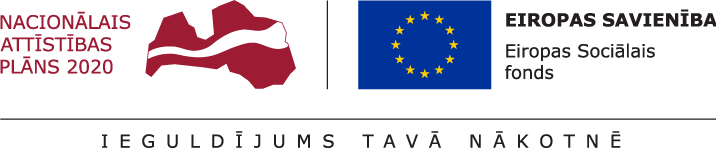 *Aizpilda CFLA* Projekta darbībām jāsakrīt ar projekta īstenošanas laika grafikā (1.pielikums) norādīto. Jānorāda visas projekta ietvaros atbalstāmās darbības – gan tās, kas veiktas pirms projekta iesnieguma apstiprināšanas, gan tās, ko plānots veikt pēc projekta iesnieguma apstiprināšanas.** norāda iesaistītā partnera numuru no 1.9.punkta “Informācija par partneri (-iem)”Kolonnā “N.p.k..” norāda attiecīgās darbības numuru, numerācija tiek saglabāta arī turpmākās projekta iesnieguma sadaļās, t.i., 1.pielikumā un 3.pielikumā;Kolonnā “Projekta darbība” norāda konkrētu darbības nosaukumu, ja nepieciešams, tad papildina ar apakšdarbībām. Ja tiek norādītas apakšdarbības, tad tām noteikti jānorāda arī darbības apraksts un rezultāts, aizpildot visas kolonnas.Ja tiek veidotas apakšdarbības, tad virsdarbībai nav obligāti jānorāda informācija kolonnās “Rezultāts”, Rezultāts skaitliskā izteiksmē” un “Iesaistītie partneri”, jo nav nepieciešams dublēt informāciju, ko jau norāda par apakšdarbībām.Kolonnā “Projekta darbības apraksts” projekta iesniedzējs apraksta, kādi pasākumi un darbības tiks veiktas attiecīgās darbības īstenošanas laikā.Kolonnās  “Rezultāts” un “Rezultāts skaitliskā izteiksme” norāda precīzi definētu un reāli sasniedzamu rezultātu, tā skaitlisko izteiksmi (norāda tikai konkrētu skaitlisku informāciju) un atbilstošu mērvienību.Katrai darbībai vai apakšdarbībai jānorāda viens sasniedzamais rezultāts, var veidot vairākas apakšdarbības, ja darbībām paredzēti vairāki rezultāti.Projektā var plānot tikai tādas darbības, kas atbilst SAM MK noteikumu 19.punktā noteiktajām atbalstāmajām darbībām, ievērojot SAM MK noteikumu 20., 40., 41.punkta nosacījumus:jaunu pedagoģijas studiju programmu izstrāde un  licencēšana;jauno pedagoģijas studiju programmu aprobācija, tai skaitā pieredzes apmaiņas pasākumi un mērķstipendijas studējošajiem otrā līmeņa profesionālās augstākās izglītības, maģistra vai doktora studiju programmās;studiju virziena „Izglītība, pedagoģija un sports” akreditācija EQAR aģentūrā;projekta ietvaros izstrādāto jauno pedagoģijas studiju programmu publicitāte;projekta vadība un projekta īstenošanas nodrošināšana; informācijas un publicitātes pasākumi par projekta īstenošanu.Lai projektu apstiprinātu atbilstoši izvirzītajiem kritērijiem  projekta iesniegumā, katra plānotā projekta darbība vai apakšdarbība ir:precīzi definēta, t.i., no darbību nosaukumiem var spriest par to saturu, tās ir sakārtotas loģiskā to īstenošanas secībā;pamatota, t.i., tās tieši ietekmē projekta mērķa, rezultātu un rādītāju sasniegšanu. Bez kādas no darbībām projekta mērķa, rezultātu un rādītāju sasniegšana nav iespējama. Katras darbības aprakstā ir pamatota tās nepieciešamība, aprakstītas tās ietvaros plānotās rīcības;mērķēta uz projekta iesnieguma 1.3. sadaļā aprakstīto problēmu risinājumu. Projekta ietvaros plānotās darbības paredz loģiskus un pārdomātus sagatavošanās, īstenošanas, izvērtēšanas, ilgtspējas un rezultātu izplatīšanas posmus;ir jānorāda pamatots (skaidri izrietošs no attiecīgās projekta darbības), precīzi definēts un izmērāms rezultāts, kas katras projekta darbības rezultātā tiks sasniegts;pie katras darbības/apakšdarbības ir jāsniedz sekojoša informācija:resursu uzskaitījums (piemēram, cilvēkresursi, finanšu resursi, augstākās izglītības institūcijas rīcībā esošie infrastruktūras resursi) kas tiks izmantoti katrā projekta īstenošanas posmā, jānorāda to avots un piesaistes veids (piemēram, darbības “X” īstenošanas izmaksas tiks finansētas no augstākās izglītības institūcijas līdzekļiem; Darba samaksa tiks veikta atbilstoši augstākās izglītības institūcijas darba samaksas kārtībai);ja projektu plānots īstenot sadarbībā ar partneri, pie atbilstošās darbības apraksta norāda partera iesaisti un pienākumus.plānojot projekta darbības, projekta iesniedzējam ir nepieciešams apzināt un uzskaitīt veicamās darbības, kas vērstas uz projekta mērķa (1.2.sadaļa), plānoto rādītāju (1.6.sadaļa) un rezultātu sasniegšanu, projekta darbību plānošanā jāievēro SAM MK noteikumu nosacījumi.    Projekta iesnieguma veidlapā sasniedzamie iznākuma rādītāji definēti atbilstoši MK noteikumu 5.1.punktā noteiktajiem rādītājiem. Rādītāju tabulā 1. un 2. punktā norādītajām vērtībām loģiski jāizriet no projektā plānotajām darbībām un norādītajiem rezultātiem pret darbībām.Kolonnā “starpvērtība” norāda skaitliski sasniedzamo rādītāja vērtību līdz 2018.gada 31.decembrim. Iznākuma rādītāja vērtība tiek sasniegta brīdī, kad tiek noslēgta vienošanās par projekta īstenošanu, līdz ar to, ja vienošanās tiek noslēgta 2018.gadā, tad 2018.gada starpvērtības rādītājs ir vienāds ar gala vērtību.Kolonnā “gala vērtība” norāda projekta iesniegumā plānojamās kopējās iznākuma rādītāja vērtības.Projekta iesnieguma veidlapā sasniedzamie rezultāta rādītāji definēti atbilstoši MK noteikumu 5.2. punktā noteiktajiem rādītājiem. Rādītāju tabulā 1., 2. un 3.punktā norādītajām vērtībām loģiski jāizriet no projektā plānotajām darbībām un norādītajiem rezultātiem pret darbībām. * Jānorāda faktiskā projekta īstenošanas vietas adrese, ja īstenošanas vietas ir plānotas vairākas, iekļaujot papildus tabulu/as* ja projekta īstenošanā paredzēts piesaistīt vairākus partnerus, informāciju norāda par katru partneri.Finansējuma saņēmējs pēc projekta iesnieguma apstiprināšanas ar katru sadarbības partneri slēdz sadarbības līgumu. Sadarbības līgumā papildus informācijai, kas noteikta normatīvajos aktos (16.12.2014. Ministru kabineta noteikumi Nr.784 “Kārtība, kādā Eiropas Savienības struktūrfondu un Kohēzijas fonda vadībā iesaistītās institūcijas nodrošina plānošanas dokumentu sagatavošanu un šo fondu ieviešanu 2014.–2020.gada plānošanas periodā (MK noteikumi Nr.784)) par kārtību, kādā Eiropas Savienības struktūrfondu un Kohēzijas fondu vadībā iesaistītās institūcijas nodrošina plānošanas dokumentu sagatavošanu un šo fondu ieviešanu 2014.–2020. gada plānošanas periodā, iekļauj vismaz šādu informāciju:sadarbības partnera īstenojamās atbalstāmās darbības un to apjomu;maksājumu veikšanas kārtību MK noteikumu 19.punktā minēto atbalstāmo darbību īstenošanai un attiecināmo tiešo un netiešo izmaksu, kā arī neattiecināmo izmaksu (ja attiecināms) segšanai;pārskatu un citas informācijas iesniegšanas kārtību un termiņus;kā arī informāciju, saskaņā ar MK noteikumu Nr.784 5.punktu.Finansējuma saņēmējs ir atbildīgs par sadarbības partneru pienākumu un funkciju izpildi projekta īstenošanā, tai skaitā novēršot dubultā finansējuma risku un nodrošinot demarkāciju ar citiem līdzīgiem vai saistītiem projektiem.Svarīgi nodrošināt, ka finansējuma saņēmēja un sadarbības partnera/u veiktās darbības ir savstarpēji papildinošas, izslēdzot to pārklāšanos vai dublēšanos.Finansējuma saņēmējs un sadarbības partneri  projekta īstenošanai nepieciešamo preču un pakalpojumu iegādi veic saskaņā ar publisko iepirkumu reglamentējošajiem normatīvajiem aktiem.Vēršam uzmanību, ka piesaistot partneri projekta īstenošanā, finansējuma saņēmējam ar partneri nevar rasties tādas tiesiskās attiecības, no kurām izrietētu, ka šis darījums atbilst publiska iepirkuma līguma pazīmēm atbilstoši Publisko iepirkumu likumam vai Sabiedrisko pakalpojumu sniedzēju iepirkumu likumam vai ka darījumam jāpiemēro normatīvie akti par iepirkuma procedūru un tās piemērošanas kārtību pasūtītāja finansētiem projektiem.* Projekta īstenošanas ilgumam jāsakrīt ar projekta īstenošanas laika grafikā (1.pielikums) norādīto periodu pēc līguma noslēgšanasNorādītajam projekta īstenošanas ilgumam jāsakrīt ar projekta iesnieguma 1.1.sadaļā un laika grafikā (1.pielikums) norādīto informāciju par kopējo projekta īstenošanas ilgumu, ko laika grafikā apzīmē ar “X”.Projekta kopējā īstenošanas ilgumā neieskaita to darbību īstenošanas ilgumu, kas veiktas pirms vienošanās noslēgšanas un laika grafikā (1.pielikums) atzīmētas ar “P”, t.i., projekta īstenošanas ilgumu, kas jānorāda 2.3.sadaļā, aprēķina sākot no plānotā vienošanās par projekta īstenošanu parakstīšanas laika.Saskaņā ar MK noteikumu 31.punktu projektu īsteno ne ilgāk kā līdz 2023.gada 30.novembrim.Projekta iesniedzējs norāda iespējamos riskus, kas var nelabvēlīgi ietekmēt, traucēt vai kavēt projekta īstenošanas gaitu, sasniegt projekta mērķi un rezultātus. Projekta iesniedzējs riskus identificē pret projekta darbībām vai projekta posmiem, uz kuriem minētie riski varētu attiekties, novērtē riska ietekmi uz projekta ieviešanu un mērķa sasniegšanu un riska iestāšanās varbūtību, un izstrādā pasākumu plānu risku mazināšanai vai novēršanai.Projekta īstenošanas riskus apraksta, klasificējot tos pa risku grupām: Projekta īstenošanas riskus apraksta, klasificējot tos pa risku grupām: Vadības un īstenošanas personāla riskus (t.sk. cilvēkresursu nepietiekamība, profesionalitātes trūkums, profesionāla personāla pietiekama iesaiste); Finanšu riskus (t.sk. neatbilstoši saplānota finanšu plūsma, uzskaites/ grāmatojumu risks, iespējamā izmaksu sadārdzinājuma risks);Juridiskos riskus (t.sk. līgumsaistību neievērošana, neatbilstoša iepirkuma procedūras veikšana);Rezultātu un uzraudzības rādītāju sasniegšanas un administrēšanas riskus (t.sk. rādītāju neizpildes risks, pamatots pasākumu plāns riska novēršanai);Citi riski - riski, kas attiecas uz spēkā esošo normatīvo aktu izmaiņām vai to prasību neievērošanu, t.sk. Publisko iepirkumu likuma un Darba likuma normu neievērošanu.Kolonnā “Riska apraksts” sniedz konkrēto risku īsu aprakstu, kas konkretizē riska būtību vai raksturo tā iestāšanās apstākļus. Kolonnā “Riska ietekme (augsta, vidēja, zema)” norāda riska ietekmes līmeni uz projekta ieviešanu un mērķa sasniegšanu. Novērtējot riska ietekmes līmeni, ņem vērā tā ietekmi uz projektu kopumā – projekta finanšu resursiem, projektam atvēlēto laiku, plānotajām darbībām, rezultātiem un citiem projektam raksturīgiem faktoriem.  Var izmantot šādu risku ietekmes novērtēšanas skalu:Riska ietekme ir augsta, ja riska iestāšanās gadījumā tam ir ļoti būtiska ietekme un ir būtiski apdraudēta projekta ieviešana, mērķu un rādītāju sasniegšana, būtiski jāpalielina finansējums vai  rodas apjomīgi zaudējumi.Riska ietekme ir vidēja, ja riska iestāšanās gadījumā, tas var ietekmēt projekta īstenošanu, kavēt projekta sekmīgu ieviešanu un mērķu sasniegšanu.Riska ietekme ir zema, ja riska iestāšanās gadījumā  tam nav būtiskas ietekmes  un  tas  neietekmē projekta ieviešanu.Kolonnā “Iestāšanās varbūtība (augsta, vidēja, zema)” analizē riska iestāšanās varbūtību un biežumu projekta īstenošanas laikā vai noteiktā laika periodā, piemēram, attiecīgās darbības īstenošanas laikā, ja risks attiecināms tikai uz konkrētu darbību. Riska iestāšanās varbūtībai var izmantot šādu skalu:Iestāšanās varbūtība ir augsta, ja ir droši vai gandrīz droši, ka risks iestāsies, piemēram, reizi gadā;Iestāšanās varbūtība ir vidēja, ja ir iespējams (diezgan iespējams), ka risks iestāsies, piemēram, vienu reizi projekta laikā;Iestāšanās varbūtība ir zema, ja mazticams, ka risks iestāsies, var notikt tikai ārkārtas gadījumos.Kolonnā “Riska novēršanas/mazināšanas pasākumi” norāda projekta iesniedzēja plānotos un ieviešanas procesā esošos pasākumus, kas mazina riska ietekmes līmeni vai mazina iestāšanās varbūtību, tai skaitā norāda informāciju par pasākumu īstenošanas biežumu un atbildīgos. Izstrādājot pasākumus, jāņem vērā, ka pasākumiem ir jābūt reāliem, ekonomiskiem (izmaksām ir jābūt mazākām nekā iespējamie zaudējumi), koordinētiem visos līmeņos un atbilstošiem projekta iesniedzēja izstrādātajiem vadības un kontroles pasākumiem (iekšējiem normatīvajiem aktiem), kas nodrošina kvalitatīvu projekta ieviešanu.Metodikā izmantotā risku klasifikācija atbilstoši projekta iesniegumā norādītajām grupām, kā arī piedāvātās skalas riska novērtēšanai ir informatīvas, un projekta iesniedzējs pēc analoģijas var izmantot organizācijā  izmantoto risku ietekmes novērtēšanas skalu, ja tā ir atbilstošāka izstrādātā projekta iesnieguma  vajadzībām un aptver visas vērtēšanas kritēriju piemērošanas metodikā iekļautās uz SAM attiecinātās risku grupas.Projekta iesniedzējs sniedz informāciju par saistītajiem projektiem, ja tādi ir (norāda to informāciju, kas pieejama projekta iesnieguma aizpildīšanas brīdī), norādot informāciju par citiem 2014.-2020.gada plānošanas perioda specifisko atbalsta mērķa projektiem, finanšu instrumentiem un atbalsta programmām, ar kuriem saskata papildināmību/demarkāciju. Piemēram:Atbilstoši 2.5.punkta “Projekta saturiskā saistība ar citiem iesniegtajiem/ īstenotajiem/ īstenošanā esošiem projektiem” tabulas informatīvajām sadaļām, attiecīgi, norāda, ka projektam ir sinerģija un papildinātība ar: 8.1.1.specifiskais atbalsta mērķis “Palielināt modernizēto STEM, tajā skaitā medicīnas un radošās industrijas, studiju programmu skaitu”;8.2.2.specifiskā atbalsta mērķa "Stiprināt augstākās izglītības institūciju akadēmisko personālu stratēģiskās specializācijas jomās"; 8.2.3.specifiskā atbalsta mērķa “Nodrošināt labāku pārvaldību augstākās izglītības institūcijās”; 8.2.4.specifiskā atbalsta mērķa “Nodrošināt atbalstu EQAR aģentūrai izvirzīto prasību izpildei” īstenošanas noteikumi”; 8.3.1.specifiskā atbalsta mērķa “Attīstīt kompetenču pieejā balstītu vispārējās izglītības saturu” 8.3.1.1. pasākuma “Kompetenču pieejā balstīta vispārējās izglītības satura aprobācija un ieviešana” (projekts Nr.8.3.1.1/16/I/002 „Kompetenču pieeja mācību saturā”).1.1.1.specifiskā atbalsta mērķa “Palielināt Latvijas zinātnisko institūciju pētniecisko un inovatīvo kapacitāti un spēju piesaistīt ārējo finansējumu, ieguldot cilvēkresursos un infrastruktūrā”;Eiropas Savienības izglītības, mācību, jaunatnes un sporta programmu Erasmus+ 2014.- 2020. gadam.Šajā projekta iesnieguma sadaļā projekta iesniedzējs, atbilstoši normatīvajos aktos noteiktajām prasībām, norāda informācijas un publicitātes pasākumus un sniedz pasākumu aprakstu (t.i., ko šis pasākums ietver, kas to īstenos, cik bieži), norāda īstenošanas periodu (piemēram, visu projekta īstenošanas laiku, konkrētus gada ceturkšņus), kā arī pasākumu skaitu.Projekta iesniedzējam jānodrošina, lai norādītie informatīvie un publicitātes pasākumi atbilst Eiropas Parlamenta un Padomes 2013.gada 17.decembra regulai (ES) Nr.1303/2013, ar ko paredz kopīgus noteikumus par Eiropas Reģionālās attīstības fondu, Eiropas Sociālo fondu, Kohēzijas fondu, Eiropas Lauksaimniecības fondu lauku attīstībai un Eiropas Jūrlietu un zivsaimniecības fondu un vispārīgus noteikumus par Eiropas Reģionālās attīstības fondu, Eiropas Sociālo fondu, Kohēzijas fondu un Eiropas Jūrlietu un zivsaimniecības fondu un atceļ Padomes Regulu (EK) Nr.1083/2006 (115.pants un XII pielikums) nosacījumiem un Ministru kabineta 2015.gada 17.februāra noteikumiem Nr.87 “Kārtība, kādā Eiropas Savienības struktūrfondu un Kohēzijas fonda ieviešanā 2014.–2020.gada plānošanas periodā nodrošināma komunikācijas un vizuālās identitātes prasību ievērošana”, t.i.:projekta mērķa grupa, kas piedalās projekta darbību īstenošanā, tiek informēta, ka pasākums tiek līdzfinansēts no ESF;Ailē “Informatīvais plakāts” iekļauj informāciju par plakātu, kas finansējuma saņēmējam  un sadarbības partneriem jānovieto projekta īstenošanas vietās sabiedrībai redzamā vietā, piemēram, pie ēkas ieejas, ar informāciju par projektu, tostarp par finansiālo atbalstu no Eiropas Sociālā fonda. Plakāta minimālais izmērs A3. Sabiedrībai redzamā vietā, piemēram, pie ēkas ieejas, paredzēts izvietot vismaz vienu plakātu ar informāciju par projektu (minimālais izmērs A3), tostarp par finansiālo atbalstu no ESF.finansējuma saņēmēja tīmekļa vietnē ir paredzēts publicēt aprakstu par projekta īstenošanu, tostarp tā mērķiem un rezultātiem, uzsverot no ESF saņemto finansiālo atbalstu. Informācijas aktualizēšana finansējuma saņēmēja tīmekļa vietnē par projekta īstenošanu paredzēta ne retāk kā reizi trijos mēnešos.Norādītajiem informācijas un publicitātes pasākumiem sniedz pasākuma aprakstu (t.i., ko šis pasākums ietver, kas to īstenos, cik bieži), norāda īstenošanas periodu (piemēram, visu projekta īstenošanas laiku, konkrētus gada ceturkšņus), kā arī pasākumu skaitu.Es, apakšā parakstījies (-usies), __________________________,vārds, uzvārds				Projekta iesniedzēja ___________________________________,               projekta iesniedzēja nosaukums				atbildīgā amatpersona, _________________________________,amata nosaukumsapliecinu, ka projekta iesnieguma iesniegšanas brīdī,projekta iesniedzējs neatbilst nevienam no Eiropas Savienības struktūrfondu un Kohēzijas fonda 2014.-2020.gada plānošanas perioda vadības likuma 23.pantā pirmajā daļā minētajiem projektu iesniedzēju izslēgšanas noteikumiem;projekta iesniedzēja rīcībā ir pietiekami un stabili finanšu resursi (nav attiecināms uz valsts budžeta iestādēm);projekta iesniegumā un tā pielikumos sniegtās ziņas atbilst patiesībai un projekta īstenošanai pieprasītais Eiropas Sociālā fonda līdzfinansējums tiks izmantots saskaņā ar projekta iesniegumā noteikto;nav zināmu iemeslu, kādēļ šis projekts nevarētu tikt īstenots vai varētu tikt aizkavēta tā īstenošana, un apstiprinu, ka projektā noteiktās saistības iespējams veikt normatīvajos aktos par attiecīgās Eiropas Sociālā fonda specifiskā atbalsta mērķa vai tā pasākuma īstenošanu noteiktajos termiņos;Apzinos, ka projektu var neapstiprināt līdzfinansēšanai no Eiropas Sociālā fonda, ja projekta iesniegums, ieskaitot šo sadaļu, nav pilnībā un kvalitatīvi aizpildīts, kā arī, ja normatīvajos aktos par attiecīgā Eiropas Sociālā fonda specifiskā atbalsta mērķa vai tā pasākuma īstenošanu plānotais Eiropas Sociālā fonda finansējums (kārtējam gadam/plānošanas periodam) projekta apstiprināšanas brīdī ir izlietots.Apzinos, ka nepatiesas apliecinājumā sniegtās informācijas gadījumā administratīva rakstura sankcijas var tikt uzsāktas gan pret mani, gan arī pret minēto juridisko personu – projekta iesniedzēju.Apzinos, ka projekta izmaksu pieauguma gadījumā projekta iesniedzējs sedz visas izmaksas, kas var rasties izmaksu svārstību rezultātā.Apliecinu, ka esmu iepazinies (-usies), ar attiecīgā Eiropas Sociālā fonda specifikā atbalsta mērķa vai tā pasākuma nosacījumiem un atlases nolikumā noteiktajām prasībām.Piekrītu projekta iesniegumā norādīto datu apstrādei Kohēzijas politikas fondu vadības informācijas sistēmā 2014.-2020.gadam un to nodošanai citām valsts informācijas sistēmām.Apliecinu, ka projekta iesniegumam pievienotās kopijas atbilst manā rīcībā esošiem dokumentu oriģināliem un projekta iesnieguma kopijas un elektroniskā versija atbilst iesniegtā projekta iesnieguma oriģinālam.Apzinos, ka projekts būs jāīsteno saskaņā ar projekta iesniegumā paredzētajām darbībām un rezultāti jāuztur atbilstoši projekta iesniegumā minētajam.Paraksts*: Datums: dd/mm/gggg* gadījumā, ja projekta iesnieguma veidlapa tiek iesniegta Kohēzijas politikas fondu vadības informācijas sistēmā 2014.- 2020.gadam vai ar e-parakstu, paraksta sadaļa nav aizpildāmaProjekta iesniedzējs projekta iesniegumu sagatavo un iesniedz Kohēzijas politikas fondu vadības informācijas sistēmā 2014.-2020.gadam (turpmāk – KP VIS) https://ep.esfondi.lv, kur projekta iesniedzējs aizpilda norādītos datu laukus un pievieno nepieciešamos pielikumus; KP VIS  projekta iesniegumu var iesniegt tikai paraksttiesīgā persona, kurai piešķirtas “A” jeb apstiprināšanas tiesības, saskaņā ar noslēgto līgumu “Par Centrālās finanšu un līgumu aģentūras Kohēzijas politikas fondu vadības informācijas sistēmas 2014-2020.gadam e-vides izmantošanu”.PIELIKUMI1.pielikums projekta iesniegumamProjekta īstenošanas laika grafikā (1.pielikums) norāda projekta plānoto darbību īstenošanas laiku. Maksimālais projekta īstenošanas termiņš atbilstoši MK noteikumu 31.punktam ir līdz 2023.gada 30.novembrim. Kolonnā “Projekta darbības numurs” norāda visu darbību un apakšdarbību numurus no projekta iesnieguma 1.5.sadaļas “Projekta darbības un sasniedzamie rezultāti”, attiecīgi ar zīmi “X” atzīmējot īstenošanas laiku.Projekta laika grafikā norādītajai informācijai par darbību īstenošanas ilgumu jāatbilst projekta finansēšanas plānā (2.pielikums) norādītajai informācijai par projekta finansējuma sadalījumu pa gadiem, kā arī 2.3.sadaļā "Projekta īstenošanas ilgums (pilnos mēnešos)" norādītajai informācijai par īstenošanas ilgumu pēc vienošanās noslēgšanas.Projekta īstenošanas laika grafikā (1.pielikums) norāda:projekta īstenošanas laiku ceturkšņu un gadu sadalījumā pa veicamajām darbībām un apakšdarbībām, attiecīgos gada ceturkšņus atzīmējot ar „X” vai "P",  ja attiecīgās darbības tiek īstenotas līdz  projekta apstiprināšanai;katras darbības un apakšdarbības numuru, atbilstoši projekta iesnieguma  1.5.sadaļā "Projekta darbības un sasniedzamie rezultāti" norādītajai secībai.2.pielikums projekta iesniegumamProjekta “Finansēšanas plānā” (2.pielikums) norāda projektā plānoto izmaksu sadalījumu pa gadiem un finansēšanas avotiem, nodrošinot atbilstošu finansējuma sadalījuma proporciju katrā īstenošanas gadā, un ievērojot “Projekta īstenošanas laika grafikā” (1.pielikums) norādīto darbību īstenošanas laika periodu un attiecīgai darbībai nepieciešamo finansējuma apjomu.Atbilstoši MK noteikumu 17.punktam pirmās kārtas ietvaros katram projekta iesniedzējam pieejamais kopējais attiecināmais finansējums, lai slēgtu vienošanos par projektu īstenošanu, nepārsniedz:Daugavpils Universitātei – 613 721 euro (Eiropas Sociālā fonda finansējums – 521 662,85 euro un valsts budžeta līdzfinansējums – 92 058,15 euro);Jāzepa Vītola Latvijas Mūzikas akadēmijai – 305 006 euro (Eiropas Sociālā fonda finansējums – 259 255,10 euro un valsts budžeta līdzfinansējums – 45 750,90 euro);Latvijas Sporta pedagoģijas akadēmijai – 305 561 euro (Eiropas Sociālā fonda finansējums – 259 726,85 euro un valsts budžeta līdzfinansējums – 45 834,15 euro);Latvijas Universitātei – 1 070 458 euro (Eiropas Sociālā fonda finansējums – 909 889,30 euro un valsts budžeta līdzfinansējums – 160 568,70 euro);Liepājas Universitātei – 466 782 euro (Eiropas Sociālā fonda finansējums – 396 764,70 euro un valsts budžeta līdzfinansējums – 70 017,30 euro);Rēzeknes Tehnoloģiju akadēmijai – 238 472 euro (Eiropas Sociālā fonda finansējums – 202 701,20 euro un valsts budžeta līdzfinansējums – 35 770,80 euro).Attiecīgi kolonnā “Kopā” norādītās summas attiecīgajās ailēs nevar pārsniegt šos maksimālo summu ierobežojumus.   Atbilstoši MK noteikumu 10.punktam Specifiskā atbalsta ietvaros projektu maksimālā publiskā finansējuma intensitāte ir 100 procenti, ko veido:valsts budžeta atbalsta intensitāte  – 15 procenti;Eiropas Sociālā fonda atbalsta intensitāte  –  85 procenti.Finansēšanas plānā:visas attiecināmās izmaksas pa gadiem plāno aritmētiski precīzi (gan horizontāli, gan vertikāli viena gada ietvaros) ar diviem cipariem aiz komata, summas norādot euro. projekta iesniedzējs aizpilda tabulu, norādot attiecīgās summas “baltajās” šūnās, pārējie tabulas lauki aizpildās automātiski, taču projekta iesniedzēja pienākums ir pārliecināties par veikto aprēķinu pareizību;nodrošina, ka projekta kopējās attiecināmās izmaksas kolonnā “Kopā” atbilst “Projekta budžeta kopsavilkumā” (3.pielikums) ailē “KOPĀ” norādītajām kopējām attiecināmajām izmaksām;ja attiecīgajā gadā kādā ailē nav plānots finansējums, norāda “0,00”.Plānojot finansējuma sadalījumu pa gadiem, jāņem vērā, ka netiešās izmaksas sadarbības iestāde maksās 15% apmērā no reāli veiktajām vadības un īstenošanas personāla atlīdzības izmaksām. Tādējādi, ja kādā gadā, piemēram, uzsākot projektu nepieciešamais netiešo izmaksu apmērs faktiski pārsniedz 15% no vadības un īstenošanas personāla atlīdzības izmaksām, bet nākamajā gadā tās nepieciešamas mazākā apmērā, plānojot projekta budžeta sadalījumu pa gadiem, jāņem vērā, ka attiecīgi abos gados tiks maksāts pēc MK noteikumos noteiktās vienotās likmes, t.i. 15%, apmērā. 3.pielikums projekta iesniegumam* Izmaksu pozīcijas norāda saskaņā ar normatīvajā aktā par attiecīgā Eiropas Savienības fonda specifiskā atbalsta mērķa īstenošanu norādītajām attiecināmo izmaksu pozīcijām** ja izmaksu pozīcijai tiek pielietota vienas vienības izmaksa, jānorāda "ir", ja netiek - aile nav jāaizpilda (jāatstāj tukša)*** Nomas gadījumā mērvienību norāda ar laika parametru (/gadā vai /mēnesī).**** 12.10.2010. Ministru kabineta noteikumi Nr.969 “Kārtība, kādā atlīdzināmi ar komandējumiem saistītie izdevumi”.   Projekta iesnieguma 3.pielikumā “Projekta budžeta kopsavilkums” izmaksu pozīcijas ir definētas atbilstoši MK noteikumu 20.punktā nosauktajām attiecināmajām izmaksu pozīcijām, ievērojot Ministru kabineta 2014.gada 16.decembra noteikumu Nr.784 “Kārtība, kādā Eiropas Savienības struktūrfondu un Kohēzijas fonda vadībā iesaistītās institūcijas nodrošina plānošanas dokumentu sagatavošanu un šo fondu ieviešanu 2014.–2020.gada plānošanas periodā” 1. pielikumā norādīto izmaksu klasifikāciju. Projekta iesniedzējs, aizpildot projekta iesnieguma 3.pielikumu “Projekta budžeta kopsavilkums”, var nodefinētajām pozīcijām izveidot apakšlīmeņus (pieļaujams definēt vēl trīs apakšlīmeņus). Piemēram, projekta iesniedzējs var nepieciešamības gadījumā veidot 3.1.1. un 3.1.2. izmaksu pozīcijas, ja nepieciešams definēto izmaksu pozīciju dalīt sīkāk. Jaunas papildu pozīcijas veidot projekta iesniedzējs nevar. Piemēram, projekta iesniedzējs nevar pievienot izmaksu pozīciju 3.3. Ja kādu no izmaksām nav iespējams iekļaut jau nodefinētajās, lūdzu konsultēties ar Centrālo finanšu un līgumu aģentūru atlases nolikumā noteiktajā kārtībā. Papildus lūdzam ņemt vērā, ka summas pa pozīcijām jānorāda zemākajā apakšlīmenī, t.i. nevar būt situācija, kad summa ir norādīta virspozīcijā, bet nav apakšpozīcijā.Plānojot projekta budžetu, jāievēro, ka projektā var iekļaut tikai tādas izmaksas, kas ir nepieciešamas projekta īstenošanai un to nepieciešamība izriet no projekta iesnieguma 1.5.sadaļā norādītajām projekta darbībām (tai skaitā 1.2., 1.3., 1.4.sadaļā iekļautajiem aprakstiem). Izmaksām ir jānodrošina rezultātu sasniegšana (1.5.sadaļā plānotie rezultāti) un jāveicina 1.6.sadaļā norādīto rādītāju sasniegšana.Kolonnā “Izmaksu pozīcijas nosaukums” ir iekļautas tādas izmaksas, kas atbilst MK noteikumu 20.punktā  noteiktajām pozīcijām. Kolonnā “Izmaksu veids (tiešās/ netiešās)” informācija norādīta atbilstoši MK noteikumiem.Kolonnā “Daudzums” norāda, piemēram, dalībnieku skaitu, mēnešu skaitu, komandējumu skaitu. Norādītā informācija kolonnās “Daudzums” un “Mērvienība” nedrīkst būt pretrunīga ar projekta iesnieguma 1.5.sadaļā “Projekta darbības un sasniedzamie rezultāti” norādītajiem plānotajiem darbību rezultātiem.Kolonnā “Mērvienība” norāda vienības nosaukumu.Kolonnā “Projekta darbības Nr.” norāda atsauci uz projekta darbību, uz kuru šīs izmaksas attiecināmas. Ja izmaksas attiecināmas uz vairākām projekta darbībām - norāda visas. Projekta darbības numuram jāsakrīt ar projekta iesnieguma 1.5.sadaļā “Projekta darbības un sasniedzamie rezultāti” norādīto projekta darbības (vai apakšdarbības - ja attiecināms) numuru. Jāievēro, ka darbībām jāatbilst MK noteikumu 19.punktā noteiktajām. Kolonnā “Attiecināmās izmaksas” norāda attiecīgās izmaksas euro ar diviem cipariem aiz komata. Ja projektā attiecīgajā izmaksu pozīcijā vai kolonnā izmaksas netiek plānotas, norāda “0,00”.Kolonnā “Kopā” “EUR” norāda summu, ko veido attiecināmās izmaksas, vienlaikus procentuālais apmērs tiek aprēķināts no projekta kopējām izmaksām.Kolonnā “t.sk. PVN” informāciju norāda, ja projekta iesniedzējs ir reģistrējies kā PVN maksātājs.MK noteikumos noteiktie izmaksu pozīciju kopējie ierobežojumi:netiešās attiecināmās izmaksas (1.izmaksu pozīcija) atbilstoši MK noteikumu 20.2.punktam nevar pārsniegt 15 % no tiešajām attiecināmajām personāla izmaksām. Tiešās personāla izmaksas projekta budžeta kopsavilkumā veido izmaksu pozīcija Nr.2.1.“Projekta vadības personāla atlīdzības izmaksas”(kopsumma) un izmaksu pozīcija Nr.3.1.”Projekta īstenošanas personāla atlīdzības izmaksas”(kopsumma);Plānojot MK noteikumu 20.1.1.1., 20.1.1.2. apakšpunktā minētās tiešās attiecināmās personāla atlīdzības izmaksas, finansējuma saņēmējs nodrošina, ka projekta vadības un īstenošanas personāls ir nodarbināts uz pilnu darba laiku vai nepilnu darba laiku, vai daļlaiku ne mazāk kā 30 procentu apmērā no normālā darba laika, attiecīgi veicot projekta vadības un īstenošanas personāla darba laika uzskaiti par veiktajām funkcijām un nostrādāto laiku; Ievēro, ka MK noteikumu 20.1.8.apakšpunktā minētās izmaksas (13.2.budžeta pozīcija) nepārsniedz septiņus procentus no projekta kopējām attiecināmajām izmaksām un MK noteikumu 20.1.11. apakšpunktā minētās izmaksas (13.5.budžeta pozīcija) nepārsniedz piecus procentus no projekta kopējām attiecināmajām izmaksām; Finansējuma saņēmējs izmaksas, kas īstenojot projektu pārsniedz MK noteikumu 17.punktā noteikto projekta maksimālo attiecināmo izmaksu kopsummu vai 36. punktā minētos izmaksu ierobežojumus, var iekļaut projekta kopējās izmaksās kā neattiecināmās izmaksas un segt tās no saviem līdzekļiem; Ja MK noteikumu 20.1.7. apakšpunktā minētais pakalpojumu sniedzējs ir fiziska persona, un tā nav reģistrējusies Valsts ieņēmumu dienestā kā pašnodarbināta persona, attiecināmas ir arī darba devēja valsts sociālās apdrošināšanas obligātās iemaksas;     Pievienotās vērtības nodoklis ir attiecināmās izmaksas, ja tas nav atgūstams atbilstoši Latvijas Republikas normatīvajiem aktiem nodokļu politikas jomā;      Finansējuma saņēmējam izmaksas ir attiecināmas, ja tās atbilst MK noteikumos minētajām izmaksu pozīcijām un ir radušās no grozījumu darbības programmā „Izaugsme un nodarbinātība” iesniegšanas dienas Eiropas Komisijai;Sadarbības partneriem izmaksas ir attiecināmas pēc MK noteikumu 32.punktā minēto sadarbības līgumu noslēgšanas, bet ne agrāk kā no vienošanās par projekta īstenošanu noslēgšanas dienas;Projekta īstenošanas gaitā radušos izmaksu sadārdzinājumu finansējuma saņēmējs sedz no saviem līdzekļiem.Lai projekta iesniegums tiktu apstiprināts atbilstoši izvirzītajiem kritērijiem, jānodrošina, ka projekta iesnieguma 2. un 3.pielikumā:finanšu aprēķins ir izstrādāts aritmētiski precīzi (t.i., nav matemātisku kļūdu);finanšu aprēķins ir veikts, lietojot divus ciparus aiz komata;finanšu aprēķins ir izstrādāts atbilstošs projekta iesnieguma veidlapas prasībām, tajā skaitā nodrošināta savstarpēja finansējuma apmēra atbilstība projekta iesnieguma 2. un 3.pielikumā (un citās sadaļās, ja attiecināms);finanšu aprēķins atbilst MK noteikumiem par SAM īstenošanu un projekta iesnieguma veidlapas prasībām, kas noteiktas Ministru kabineta 2014.gada 16.decembra noteikumu Nr.784 “Kārtība, kādā Eiropas Savienības struktūrfondu un Kohēzijas fonda vadībā iesaistītās institūcijas nodrošina plānošanas dokumentu sagatavošanu un šo fondu ieviešanu 2014.–2020.gada plānošanas periodā” 1.pielikumā.  Plānojot attiecināmās izmaksas, jāņem vērā MK noteikumos noteiktās izmaksu pozīcijas, to ierobežojumus un Vadošās iestādes Vadlīnijas attiecināmo un neattiecināmo izmaksu noteikšanai 2014.-2020.gada plānošanas periodā noteiktais. Vadlīnijas pieejamas Eiropas Savienības fondu tīmekļa vietnē www.esfondi.lv  (http://www.esfondi.lv/page.php?id=1196 ).         Eiropas Sociālā fonda projekta iesniegumsProjekta nosaukums:Projekta nosaukums nedrīkst pārsniegt vienu teikumu. Tam kodolīgi jāatspoguļo projekta mērķis.Projekta nosaukums nedrīkst pārsniegt vienu teikumu. Tam kodolīgi jāatspoguļo projekta mērķis.Projekta nosaukums nedrīkst pārsniegt vienu teikumu. Tam kodolīgi jāatspoguļo projekta mērķis.Projekta nosaukums nedrīkst pārsniegt vienu teikumu. Tam kodolīgi jāatspoguļo projekta mērķis.Projekta nosaukums nedrīkst pārsniegt vienu teikumu. Tam kodolīgi jāatspoguļo projekta mērķis.Projekta nosaukums nedrīkst pārsniegt vienu teikumu. Tam kodolīgi jāatspoguļo projekta mērķis.Specifiskā atbalsta mērķa/ pasākuma atlases kārtas numurs un nosaukums: 8.2.1.specifiskā atbalsta mērķa „Samazināt studiju programmu fragmentāciju un stiprināt resursu koplietošanu” (turpmāk – SAM) pirmā projektu iesniegumu atlases kārta8.2.1.specifiskā atbalsta mērķa „Samazināt studiju programmu fragmentāciju un stiprināt resursu koplietošanu” (turpmāk – SAM) pirmā projektu iesniegumu atlases kārta8.2.1.specifiskā atbalsta mērķa „Samazināt studiju programmu fragmentāciju un stiprināt resursu koplietošanu” (turpmāk – SAM) pirmā projektu iesniegumu atlases kārta8.2.1.specifiskā atbalsta mērķa „Samazināt studiju programmu fragmentāciju un stiprināt resursu koplietošanu” (turpmāk – SAM) pirmā projektu iesniegumu atlases kārta8.2.1.specifiskā atbalsta mērķa „Samazināt studiju programmu fragmentāciju un stiprināt resursu koplietošanu” (turpmāk – SAM) pirmā projektu iesniegumu atlases kārta8.2.1.specifiskā atbalsta mērķa „Samazināt studiju programmu fragmentāciju un stiprināt resursu koplietošanu” (turpmāk – SAM) pirmā projektu iesniegumu atlases kārtaProjekta iesniedzējs: Projekta iesniedzējs ir augstākās izglītības institūcija:  Daugavpils Universitāte; Jāzepa Vītola Latvijas Mūzikas akadēmija;Latvijas Sporta pedagoģijas akadēmija;Latvijas Universitāte;Liepājas Universitāte;Rēzeknes Tehnoloģiju akadēmija.Projekta iesniedzēja nosaukumu norāda, neizmantojot saīsinājumus, t.i. norāda tā juridisko nosaukumu.Projekta iesniedzējs ir augstākās izglītības institūcija:  Daugavpils Universitāte; Jāzepa Vītola Latvijas Mūzikas akadēmija;Latvijas Sporta pedagoģijas akadēmija;Latvijas Universitāte;Liepājas Universitāte;Rēzeknes Tehnoloģiju akadēmija.Projekta iesniedzēja nosaukumu norāda, neizmantojot saīsinājumus, t.i. norāda tā juridisko nosaukumu.Projekta iesniedzējs ir augstākās izglītības institūcija:  Daugavpils Universitāte; Jāzepa Vītola Latvijas Mūzikas akadēmija;Latvijas Sporta pedagoģijas akadēmija;Latvijas Universitāte;Liepājas Universitāte;Rēzeknes Tehnoloģiju akadēmija.Projekta iesniedzēja nosaukumu norāda, neizmantojot saīsinājumus, t.i. norāda tā juridisko nosaukumu.Projekta iesniedzējs ir augstākās izglītības institūcija:  Daugavpils Universitāte; Jāzepa Vītola Latvijas Mūzikas akadēmija;Latvijas Sporta pedagoģijas akadēmija;Latvijas Universitāte;Liepājas Universitāte;Rēzeknes Tehnoloģiju akadēmija.Projekta iesniedzēja nosaukumu norāda, neizmantojot saīsinājumus, t.i. norāda tā juridisko nosaukumu.Projekta iesniedzējs ir augstākās izglītības institūcija:  Daugavpils Universitāte; Jāzepa Vītola Latvijas Mūzikas akadēmija;Latvijas Sporta pedagoģijas akadēmija;Latvijas Universitāte;Liepājas Universitāte;Rēzeknes Tehnoloģiju akadēmija.Projekta iesniedzēja nosaukumu norāda, neizmantojot saīsinājumus, t.i. norāda tā juridisko nosaukumu.Projekta iesniedzējs ir augstākās izglītības institūcija:  Daugavpils Universitāte; Jāzepa Vītola Latvijas Mūzikas akadēmija;Latvijas Sporta pedagoģijas akadēmija;Latvijas Universitāte;Liepājas Universitāte;Rēzeknes Tehnoloģiju akadēmija.Projekta iesniedzēja nosaukumu norāda, neizmantojot saīsinājumus, t.i. norāda tā juridisko nosaukumu.Nodokļu maksātāja reģistrācijas kods:Norāda nodokļu maksātāja reģistrācijas koduNorāda nodokļu maksātāja reģistrācijas koduNorāda nodokļu maksātāja reģistrācijas koduNorāda nodokļu maksātāja reģistrācijas koduNorāda nodokļu maksātāja reģistrācijas koduNorāda nodokļu maksātāja reģistrācijas koduProjekta iesniedzēja veids: Norāda atbilstošo projekta iesniedzēja veidu:Atvasināta publiska persona Norāda atbilstošo projekta iesniedzēja veidu:Atvasināta publiska persona Norāda atbilstošo projekta iesniedzēja veidu:Atvasināta publiska persona Norāda atbilstošo projekta iesniedzēja veidu:Atvasināta publiska persona Norāda atbilstošo projekta iesniedzēja veidu:Atvasināta publiska persona Norāda atbilstošo projekta iesniedzēja veidu:Atvasināta publiska persona Projekta iesniedzēja tips (saskaņā ar regulas 651/2014 1.pielikumu):Norāda N/A, jo uz šajā SAM noteikto projekta iesniedzēju  neattiecas regulas 651/2014 1.pielikuma nosacījumi. Norāda N/A, jo uz šajā SAM noteikto projekta iesniedzēju  neattiecas regulas 651/2014 1.pielikuma nosacījumi. Norāda N/A, jo uz šajā SAM noteikto projekta iesniedzēju  neattiecas regulas 651/2014 1.pielikuma nosacījumi. Norāda N/A, jo uz šajā SAM noteikto projekta iesniedzēju  neattiecas regulas 651/2014 1.pielikuma nosacījumi. Norāda N/A, jo uz šajā SAM noteikto projekta iesniedzēju  neattiecas regulas 651/2014 1.pielikuma nosacījumi. Norāda N/A, jo uz šajā SAM noteikto projekta iesniedzēju  neattiecas regulas 651/2014 1.pielikuma nosacījumi. Valsts budžeta finansēta institūcijaNēNēNēNēNēNēProjekta iesniedzēja klasifikācija atbilstoši Vispārējās ekonomiskās darbības klasifikācijai NACE:NACE kodsEkonomiskās darbības nosaukumsEkonomiskās darbības nosaukumsEkonomiskās darbības nosaukumsEkonomiskās darbības nosaukumsEkonomiskās darbības nosaukumsProjekta iesniedzēja klasifikācija atbilstoši Vispārējās ekonomiskās darbības klasifikācijai NACE:  Četru zīmju kodsProjekta iesniedzējs no  NACE 2. redakcijas klasifikatora, kas pieejams http://www.csb.gov.lv/node/29900/list izvēlas  savai pamatdarbībai atbilstošo ekonomiskas darbības nosaukumu atbilstoši NACE 2.redakcijai.  Ja uz projekta iesniedzēju attiecas vairākas darbības,  veidlapā norāda  galveno pamatdarbību (arī ja tā ir atšķirīga no projekta  tēmas). Šī  informācija tiek izmantota statistikas vajadzībām.Projekta iesniedzējs no  NACE 2. redakcijas klasifikatora, kas pieejams http://www.csb.gov.lv/node/29900/list izvēlas  savai pamatdarbībai atbilstošo ekonomiskas darbības nosaukumu atbilstoši NACE 2.redakcijai.  Ja uz projekta iesniedzēju attiecas vairākas darbības,  veidlapā norāda  galveno pamatdarbību (arī ja tā ir atšķirīga no projekta  tēmas). Šī  informācija tiek izmantota statistikas vajadzībām.Projekta iesniedzējs no  NACE 2. redakcijas klasifikatora, kas pieejams http://www.csb.gov.lv/node/29900/list izvēlas  savai pamatdarbībai atbilstošo ekonomiskas darbības nosaukumu atbilstoši NACE 2.redakcijai.  Ja uz projekta iesniedzēju attiecas vairākas darbības,  veidlapā norāda  galveno pamatdarbību (arī ja tā ir atšķirīga no projekta  tēmas). Šī  informācija tiek izmantota statistikas vajadzībām.Projekta iesniedzējs no  NACE 2. redakcijas klasifikatora, kas pieejams http://www.csb.gov.lv/node/29900/list izvēlas  savai pamatdarbībai atbilstošo ekonomiskas darbības nosaukumu atbilstoši NACE 2.redakcijai.  Ja uz projekta iesniedzēju attiecas vairākas darbības,  veidlapā norāda  galveno pamatdarbību (arī ja tā ir atšķirīga no projekta  tēmas). Šī  informācija tiek izmantota statistikas vajadzībām.Projekta iesniedzējs no  NACE 2. redakcijas klasifikatora, kas pieejams http://www.csb.gov.lv/node/29900/list izvēlas  savai pamatdarbībai atbilstošo ekonomiskas darbības nosaukumu atbilstoši NACE 2.redakcijai.  Ja uz projekta iesniedzēju attiecas vairākas darbības,  veidlapā norāda  galveno pamatdarbību (arī ja tā ir atšķirīga no projekta  tēmas). Šī  informācija tiek izmantota statistikas vajadzībām.Juridiskā adrese:Iela, mājas nosaukums, Nr./dzīvokļa Nr.Iela, mājas nosaukums, Nr./dzīvokļa Nr.Iela, mājas nosaukums, Nr./dzīvokļa Nr.Iela, mājas nosaukums, Nr./dzīvokļa Nr.Iela, mājas nosaukums, Nr./dzīvokļa Nr.Iela, mājas nosaukums, Nr./dzīvokļa Nr.Juridiskā adrese:Republikas pilsētaRepublikas pilsētaNovadsNovadsNovada pilsēta vai pagastsNovada pilsēta vai pagastsJuridiskā adrese:Pasta indekssPasta indekssPasta indekssPasta indekssPasta indekssPasta indekssJuridiskā adrese:E-pastsE-pastsE-pastsE-pastsE-pastsE-pastsJuridiskā adrese:Tīmekļa vietneTīmekļa vietneTīmekļa vietneTīmekļa vietneTīmekļa vietneTīmekļa vietneKontaktinformācija: Kontaktpersonas Vārds, UzvārdsProjekta iesniedzējs kā kontaktpersonu uzrāda atbildīgo darbinieku, kompetentu par projekta iesniegumā sniegto informāciju un projekta īstenošanas organizāciju, piemēram, plānotā projekta vadītāju.Kontaktpersonas Vārds, UzvārdsProjekta iesniedzējs kā kontaktpersonu uzrāda atbildīgo darbinieku, kompetentu par projekta iesniegumā sniegto informāciju un projekta īstenošanas organizāciju, piemēram, plānotā projekta vadītāju.Kontaktpersonas Vārds, UzvārdsProjekta iesniedzējs kā kontaktpersonu uzrāda atbildīgo darbinieku, kompetentu par projekta iesniegumā sniegto informāciju un projekta īstenošanas organizāciju, piemēram, plānotā projekta vadītāju.Kontaktpersonas Vārds, UzvārdsProjekta iesniedzējs kā kontaktpersonu uzrāda atbildīgo darbinieku, kompetentu par projekta iesniegumā sniegto informāciju un projekta īstenošanas organizāciju, piemēram, plānotā projekta vadītāju.Kontaktpersonas Vārds, UzvārdsProjekta iesniedzējs kā kontaktpersonu uzrāda atbildīgo darbinieku, kompetentu par projekta iesniegumā sniegto informāciju un projekta īstenošanas organizāciju, piemēram, plānotā projekta vadītāju.Kontaktpersonas Vārds, UzvārdsProjekta iesniedzējs kā kontaktpersonu uzrāda atbildīgo darbinieku, kompetentu par projekta iesniegumā sniegto informāciju un projekta īstenošanas organizāciju, piemēram, plānotā projekta vadītāju.Kontaktinformācija: Ieņemamais amatsIeņemamais amatsIeņemamais amatsIeņemamais amatsIeņemamais amatsIeņemamais amatsKontaktinformācija: TālrunisTālrunisTālrunisTālrunisTālrunisTālrunisKontaktinformācija: E-pastsE-pastsE-pastsE-pastsE-pastsE-pastsKorespondences adrese (aizpilda, ja atšķiras no juridiskās adreses)Iela, mājas nosaukums, Nr./dzīvokļa Nr.Iela, mājas nosaukums, Nr./dzīvokļa Nr.Iela, mājas nosaukums, Nr./dzīvokļa Nr.Iela, mājas nosaukums, Nr./dzīvokļa Nr.Iela, mājas nosaukums, Nr./dzīvokļa Nr.Iela, mājas nosaukums, Nr./dzīvokļa Nr.Korespondences adrese (aizpilda, ja atšķiras no juridiskās adreses)Republikas pilsētaRepublikas pilsētaRepublikas pilsētaNovadsNovadsNovada pilsēta vai pagastsKorespondences adrese (aizpilda, ja atšķiras no juridiskās adreses)Pasta indekssPasta indekssPasta indekssPasta indekssPasta indekssPasta indekssProjekta identifikācijas Nr.*: Aizpilda CFLAAizpilda CFLAAizpilda CFLAAizpilda CFLAAizpilda CFLAAizpilda CFLAProjekta iesniegšanas datums*:Aizpilda CFLAAizpilda CFLAAizpilda CFLAAizpilda CFLAAizpilda CFLAAizpilda CFLA1.SADAĻA – PROJEKTA APRAKSTSProjekta kopsavilkums: projekta mērķis, galvenās darbības, ilgums, kopējās izmaksas un plānotie rezultāti (< 4000 zīmes >)(informācija pēc projekta apstiprināšanas tiks publicēta):Kopsavilkumu ieteicams rakstīt pēc visu pārējo sadaļu aizpildīšanas. Šajā sadaļā projekta iesniedzējs sniedz visaptverošu, strukturētu projekta būtības kopsavilkumu, kas jebkuram interesentam sniedz ieskatu par to, kas projektā plānots. Kopsavilkumā:norāda projekta mērķi, atbilstoši MK noteikumu 3.punktā minētajam;iekļauj informāciju par galvenajām projekta darbībām;informāciju par plānotajiem rezultātiem;sniedz informāciju par projekta kopējām izmaksām (var izcelt plānoto Eiropas Sociālā  fonda atbalsta apjomu);kā arī norāda informāciju par projekta ilgumu – norādot plānoto īstenošanas sākuma un beigu datumu (gads, mēnesis).Par plānoto projekta īstenošanas sākumu uzskatāms plānotais vienošanās par projekta īstenošanu parakstīšanas laiks.Saskaņā ar MK noteikumu 40.1.punktu projektā paredzēto atbalstāmo darbību īstenošanai izmaksas ir attiecināmas, ja tās ir radušās no grozījumu darbības programmā “Izaugsme un nodarbinātība” iesniegšanas dienas Eiropas Komisijā. Plānoto projektu īsteno saskaņā ar noslēgto vienošanos par projekta īstenošanu, bet ne ilgāk kā līdz 2023. gada 30. novembrim (atbilstoši MK noteikumu 31.punktam).Projekta iesnieguma apstiprināšanas gadījumā kopsavilkumā sniegtā informācija tiks publicēta Eiropas Savienības fondu tīmekļa vietnē www.esfondi.lv.Projekta mērķis un tā pamatojums (< 4000 zīmes >):Atlasē tiek atbalstīti projekti, kuru mērķis atbilst SAM mērķim, kas norādīts MK noteikumu 3.punktā – samazināt studiju programmu fragmentāciju un stiprināt resursu koplietošanu.Projekta mērķim jābūt:atbilstošam SAM mērķim. Projekta iesniedzējs argumentēti pamato, kā projekts un tajā plānotās darbības atbilst SAM mērķim un kā projekta īstenošana dos ieguldījumu SAM mērķa sasniegšanā; atbilstošam problēmas risinājumam (informācija metodikas 1.3.sadaļā), tai skaitā projekta mērķis ir atbilstošs tieši projekta mērķa grupai un projekta problēmsituācijai;sasniedzamam, t.i., projektā noteikto darbību īstenošanas rezultātā to var sasniegt. Definējot projekta mērķi, jāievēro, ka projekta mērķim ir jābūt atbilstošam projekta iesniedzēja kompetencei un tādam, kuru ar pieejamiem resursiem var sasniegt projektā plānotā termiņā.Projekta mērķi jānoformulē skaidri, lai projektam beidzoties var pārbaudīt, vai tas ir sasniegts. Ņemot vērā, ka projekts ir laikā ierobežots, arī mērķim jābūt sasniedzamam projekta laikā.Ieteicams projekta mērķi formulēt lakoniski (ne garāku par 400 zīmēm), jo saskaņā ar normatīvajiem aktiem par obligātajām publicitātes prasībām, par kurām detalizētāka informācija iekļauta šīs metodikas 5.sadaļā, mērķis jānorāda arī uz noteiktiem publicitātes materiāliem.! Lai projekta iesniegums tiktu apstiprināts atbilstoši izvirzītajiem kritērijiem, projekta iesniegumā ir jāietver: 1) pamatojums, par to, kā projektu iesniegumā ietverto darbību īstenošana sekmē SAM mērķa sasniegšanu, piemēram:AII kopējā pedagoģijas studiju programmu skaita samazināšanās, izstrādājot jaunās studiju programmas uz vairāku esošo studiju programmu bāzes; AII resursu koplietošana, sinerģija ar projekta „Kompetenču pieeja mācību saturā” rezultātiem, pedagogu sagatavošana konceptuāli jaunā kvalitātē veicinās Latvijas augstākās izglītības politikas mērķu sasniegšanu, atbilstoši Izglītības attīstības pamatnostādnēs 2014.-2020.gadam, Zinātnes, tehnoloģijas attīstības un inovāciju pamatnostādnēs 2014.-2020.gadam un Latvijas Viedās specializācijas stratēģijā noteiktajam;2) pamatojums, kā projekta ietvaros izstrādājamās pedagoģijas studiju programmas atbilst AII pedagogu izglītības attīstības plānam, to izstrāde ir lietderīga un sekmē kvalitatīvu studiju programmu piedāvājumu. Projekta iesniegumam ir jāpievieno AII pedagogu izglītības attīstības plāns (latviešu un angļu valodā), kas saskaņots ar Pedagogu izglītības jaunveides konsultatīvo padomi;3) pamatojums, kā projekta ietvaros izstrādājamās studiju programmas atbilst AII stratēģiskajai specializācijai, tautsaimniecības attīstības vajadzībām un potenciālo studējošo pieprasījumam (ir veikta vajadzību analīze);4) informāciju un skaidrojumu par projekta ietvaros izstrādājamo studiju programmu atbilstību vismaz vienai Latvijas Viedās specializācijas stratēģijā noteiktajai izaugsmes prioritātei (skat. izaugsmes prioritāšu aprakstu atlases nolikuma 4.pielikuma “Projektu iesniegumu vērtēšanas kritēriju piemērošanas metodika” pielikumā “RIS3 prioritātes un to skaidrojumi”);5) informāciju par citām iniciatīvām (piemēram, sadarbības līgumi, vienošanās ar citām institūcijām, priekšdarbi, iestrādes u.tml.) un ar projekta iesniegumā plānotajām darbībām saistītiem projektiem (piemēram, Apvārsnis 2020 ietvaros Marijas Sklodovskas-Kirī vārdā nosauktās programmas, vai Nordplus kopīgo maģistratūras programmu izstrādes un īstenošanas projekti, u.c.), kas tiek vai ir tikuši īstenoti, kā arī par plānotajiem projektiem, kas ir vērtēšanas procesā. Var tikt norādīti arī projekti, kur AII ir iesaistīta kā sadarbības partneris citu institūciju īstenotajos projektos.Problēmas un risinājuma apraksts, t.sk. mērķa grupu problēmu un risinājuma apraksts (< 4000 zīmes >)Identificē problēmu, norāda tās aktualitāti, īsi raksturo pašreizējo situāciju un pamato, kāpēc identificēto problēmu nepieciešams risināt konkrētajā laikā un vietā, kā arī norāda paredzamās sekas, ja projekts netiks īstenots.Problēmas izklāstā vēlams izmantot statistikas datus (norādot atsauci), veiktās priekšizpētes rezultātus, atsauces uz pētījumiem, izvērtējumiem.Apraksta, kā projekta ietvaros paredzēts risināt identificēto problēmu un kāpēc projektā plānotās  darbības spēs visefektīvāk sasniegt projekta mērķi un atrisināt mērķa grupas problēmu.Problēmas risinājuma aprakstā sniedz skaidru priekšstatu par to, ka:izvēlētais risinājums nodrošina projekta mērķa sasniegšanu un veidlapas 1.4.sadaļā norādītās mērķa grupas problēmas risināšanu;veicamās darbības un to sasniedzamie rezultāti ir optimāli un pamatoti, un palīdz problēmas risināšanā.Projekta iesnieguma 1.3.sadaļā iekļautais problēmas un risinājuma apraksts, sniedz detalizētu informāciju par to, kā ir paredzēts sasniegt SAM mērķi -  samazināt studiju programmu fragmentāciju un stiprināt resursu koplietošanu.! Lai projekta iesniegums tiktu apstiprināts atbilstoši izvirzītajiem kritērijiem, projekta iesniegumā:pamato un uzsver, ka pedagoģijas studiju programmas plānots izstrādāt atbilstoši pedagoga profesijas standartam (attiecināms tikai uz profesionālajām studiju programmām);pamato, ka studiju programmas tiks izstrādātas sadarbībā ar skolotāju profesionālajām organizācijām, tehnoloģiju ekspertiem, metodiskajām apvienībām un studējošajiem (precīzi norādot, ar kurām organizācijām, apvienībām un ekspertiem plānota sadarbība, vienlaikus var nenorādīt konkrētas personas);pamato un skaidro, ka tiks izstrādātas vienotas studējošo uzņemšanas prasības visās augstskolās, kas īstenos projekta ietvaros izstrādāto jauno pedagoģijas studiju programmu;pamato un skaidro kopīgās doktorantūras studiju programmas pedagoģijā saikni ar katras projekta īstenošanā iesaistītās augstskolas attīstības stratēģijā noteiktajiem pētniecības virzieniem; pamato un skaidro projekta sinerģiju ar Valsts izglītības satura centra īstenotā projekta Nr.8.3.1.1/16/I/002 „Kompetenču pieeja mācību saturā” rezultātiem un sasaisti ar IZM skolotāju izglītības attīstības darba grupas izstrādātajiem priekšlikumiem konceptuāli jaunas kompetencēs balstītas izglītības prasībām atbilstošas skolotāju izglītības nodrošināšanai Latvijā;precīzi un strukturēti norāda slēgto studiju programmu studiju virzienā „Izglītība, pedagoģija un sports” nosaukumus un kodus (gan projekta īstenošanas laikā slēgt plānotās studiju programmas, gan tās studiju programmas, kas ir jau slēgtas kopš 2013.gada 1.oktobra, ja AII kopējais studiju programmu skaits 2017.gada 1.oktobrī, salīdzinot ar 2013.gada 1.oktobri, ir samazinājies), kā arī studiju programmu faktisko slēgšanas datumu (studiju programmu licencēšanas komisijas lēmums par studiju programmas licences anulēšanu) vai plānoto studiju programmu slēgšanas laiku;Piezīme: projekta iesniegumā norāda tikai projekta iesniedzēja institūcijā slēgto studiju programmu skaitu (sadarbības partneri savas slēgtās studiju programmas norāda savā projekta iesniegumā); pamato, ka akadēmiskajam personālam, kas tiks iesaistīts jauno  pedagoģijas studiju programmu īstenošanā, ir atbilstošas angļu valodas zināšanas un starptautiskas publikācijas atbilstošā nozarē.Piezīme: jauno pedagoģijas studiju programmu īstenošanā iesaistītajam personālam angļu valodas zināšanu līmeni apliecinošam dokumentam, kā arī vismaz 2 starptautiskajām publikācijām pēdējo sešu gadu laikā tajā nozarē, uz kuru attiecas īstenojamais studiju kurss, ir jābūt uz jaunās studiju programmas īstenošanas uzsākšanas brīdi.apraksta vai projekta rezultāti būs inovatīvi un vai tiks izmantotas inovatīvas darba metodes, lai sasniegtu projekta iesniegumā noteiktos rezultātus, piemēram, jaunajās studiju programmās, plānojot inovatīvas mācību metodes, piekļuvi informācijai un e-risinājumiem studiju programmu īstenošanā. Ja projekta iesniegums balstās uz eksistējošām inovācijām vai citu projektu rezultātiem, projekta iesniegumā ir jāpamato, kāda pievienotā inovatīvā vērtība tiks iegūta projekta iesniegumā plānoto darbību rezultātā. sniedz informāciju, ka projektā plānotās darbības un to īstenošanas soļi ir pārdomāti, izpildāmi, kvalitatīvi un vērsti uz projekta iesniegumā definētā mērķa sasniegšanu. Projekta iesniedzējam jādemonstrē, ka projektā plānotās darbības ir definētas, balstoties uz projekta iesniedzēja un sadarbības partnera veikto esošo situācijas analīzi, to īstenošanas secība ir loģiska, pārskatāma, savstarpēji saskaņota un atbilstoša projekta ietvaros plānotajam laika grafikam. Projektā plānotajām darbībām un to īstenošanas secībai jānodrošina projekta iesniegumā plānoto mērķu un rezultātu sasniegšana projektā plānotā finansējuma ietvaros.sniedz informāciju par to, ka jauno pedagoģijas studiju programmu īstenošanā kā akadēmisko personālu (pamatdarbā) plānots piesaistīt vismaz 1 Latvijas valsts piederīgo, kas ieguvis grādu ārvalsts augstākās izglītības institūcijā un nav bijis darba attiecībās ar attiecīgo AII (ja attiecināms).Projekta mērķa grupas apraksts (<4000 zīmes >)Atlasē tiek atbalstīti projekti, kuru mērķa grupa atbilst SAM  mērķa grupai, kas norādīta MK noteikumu 4.punktā – augstākās izglītības institūcijas.Apraksta projekta mērķa grupu, uz kuru attieksies projekta darbības un kuru tieši ietekmēs projekta rezultāti. Pamato projekta darbību saistību ar mērķa grupas vajadzībām.Projekta darbības un sasniedzamie rezultāti:Projekta darbības un sasniedzamie rezultāti:Projekta darbības un sasniedzamie rezultāti:Projekta darbības un sasniedzamie rezultāti:Projekta darbības un sasniedzamie rezultāti:Projekta darbības un sasniedzamie rezultāti:Projekta darbības un sasniedzamie rezultāti:N.p.k.Projekta darbība*Projekta darbības apraksts (<2000 zīmes katrai darbībai >)Rezultāts Rezultāts skaitliskā izteiksmēRezultāts skaitliskā izteiksmēIesaistītie partneri**N.p.k.Projekta darbība*Projekta darbības apraksts (<2000 zīmes katrai darbībai >)Rezultāts SkaitsMērvienība1.Jaunu pedagoģijas studiju programmu izstrāde un licencēšana…1.1.Piemēram:Labākās pieredzes apzināšana Ziemeļvalstīs un Baltijas valstīs jaunu pedagoģijas studiju programmu saturu un rezultatīvajiem rādītājiem…Norāda informāciju par plānotās darbības nodrošināšanai, plānotajiem ārvalstu komandējumiem.Piemēram: Plānotās darbības nodrošināšanai paredzēts ārvalstu komandējums uz Tartu, Viļņu un Helsinkiem. Komandējuma darba grupā plānots iesaistīt 4 īstenošanas speciālistusRezultātus formulējam šādi (piemērs):Notikuši pieredze apmaiņas pasākumi (konsultācijas, kolokviji)Norādām skaitu kā piemēru3Piemēram, personas, gab. u.c.Konsultācijas(protokoli)Norādām partnera Nr. no 1.9.punkta1.2.Piemēram:Jaunu pedagoģijas studiju programmu izstrāde…Rezultātus formulējam šādi (piemērs):Izstrādāts jaunas pedagoģijas studiju programmasNorādām skaitu kā piemēru5Piemēram, personas, gab. u.c.pedagoģijas studiju programmas Norādām partnera Nr. no 1.9.punkta1.3.Piemēram:Jaunu pedagoģijas studiju programmu licencēšanaSaņemtas pedagoģijas studiju programmu licences5licencesNorādām partnera Nr. no 1.9.punkta2.2.1.2.2.2.2.1.2.2.2.….Projektā sasniedzamie uzraudzības rādītāji atbilstoši normatīvajos aktos par attiecīgā Eiropas Savienības fonda specifiskā atbalsta mērķa vai pasākuma  īstenošanu norādītajiem:1.6.1. Iznākuma rādītāji1.6.1. Iznākuma rādītāji1.6.1. Iznākuma rādītāji1.6.1. Iznākuma rādītāji1.6.1. Iznākuma rādītāji1.6.1. Iznākuma rādītāji1.6.1. Iznākuma rādītājiNr.Rādītāja nosaukumsPlānotā vērtībaPlānotā vērtībaPlānotā vērtībaMērvienībaPiezīmesNr.Rādītāja nosaukumsgadsStarp-vērtībagala vērtībaMērvienībaPiezīmes1.Kopīgo doktorantūras studiju programmu skaits, kuru izstrādei un ieviešanai piešķirts Eiropas Sociālā fonda atbalsts--Skaitliskā vērtība(skaits)doktorantūras studiju programmu skaits2.Jauno pedagoģijas studiju programmu skaits, kuru izstrādei un ieviešanai piešķirts Eiropas Sociālā fonda atbalsts31.12.2018Skaitliskā vērtība(skaits)Skaitliskā vērtība(skaits)jauno pedagoģijas studiju programmu skaits1.6.2. Rezultāta rādītāji1.6.2. Rezultāta rādītāji1.6.2. Rezultāta rādītāji1.6.2. Rezultāta rādītāji1.6.2. Rezultāta rādītāji1.6.2. Rezultāta rādītāji1.6.2. Rezultāta rādītājiNr.Rādītāja nosaukumsSākotnējā vērtībaSākotnējā vērtībaPlānotā vērtībaMērvienībaPiezīmesNr.Rādītāja nosaukumsgadsvērtībaPlānotā vērtībaMērvienībaPiezīmes1.Slēgto studiju programmu skaits, uz kuru bāzes izveidotas atbalstītās jaunās studiju programmas--Skaitliskā vērtība (skaits)slēgto studiju programmu skaits2.Atbalstīto jauno kopīgo doktorantūras studiju programmu skaits, kas saņēmušas Eiropas augstākās izglītības kvalitātes nodrošināšanas reģistra (European Quality Assurance Register for Higher Education) (turpmāk – EQAR) aģentūras akreditāciju--Skaitliskā vērtība (skaits)atbalstīto jauno kopīgo doktorantūras studiju programmu skaits, kas saņēmušas EQAR aģentūras akreditāciju3.Atbalstīto jauno pedagoģijas studiju programmu skaits, kas saņēmušas EQAR aģentūras akreditāciju--Skaitliskā vērtība (skaits)jauno pedagoģijas studiju programmu skaits, kas saņēmušas EQAR aģentūras akreditācijuProjekta īstenošanas vieta:Projekta īstenošanas vieta:1.7.1. Projekta īstenošanas adrese* Visa LatvijaAtzīmē “X”ailē “Visa Latvija”, ja projekta īstenošana aptver visu Latviju.1.9. Informācija par partneri (-iem)Ja projekta īstenošanai tiek piesaistīti vairāk kā viens partneris, attiecīgi informāciju norāda un  tabulu aizpilda par katru partneri, turpinot numerāciju uz priekšu. 1.9. Informācija par partneri (-iem)Ja projekta īstenošanai tiek piesaistīti vairāk kā viens partneris, attiecīgi informāciju norāda un  tabulu aizpilda par katru partneri, turpinot numerāciju uz priekšu. 1.9. Informācija par partneri (-iem)Ja projekta īstenošanai tiek piesaistīti vairāk kā viens partneris, attiecīgi informāciju norāda un  tabulu aizpilda par katru partneri, turpinot numerāciju uz priekšu. 1.9. Informācija par partneri (-iem)Ja projekta īstenošanai tiek piesaistīti vairāk kā viens partneris, attiecīgi informāciju norāda un  tabulu aizpilda par katru partneri, turpinot numerāciju uz priekšu. 1.9.1. Partnera nosaukums*:Partnera nosaukumu norāda, neizmantojot saīsinājumus, t.i., norāda juridisko nosaukumu.Atbilstoši MK noteikumu 15.punktam, šajā SAM kā partneri var būt tās augstskolas, kas ir noteiktas pedagogu izglītības attīstības plānā.Partnera nosaukumu norāda, neizmantojot saīsinājumus, t.i., norāda juridisko nosaukumu.Atbilstoši MK noteikumu 15.punktam, šajā SAM kā partneri var būt tās augstskolas, kas ir noteiktas pedagogu izglītības attīstības plānā.Partnera nosaukumu norāda, neizmantojot saīsinājumus, t.i., norāda juridisko nosaukumu.Atbilstoši MK noteikumu 15.punktam, šajā SAM kā partneri var būt tās augstskolas, kas ir noteiktas pedagogu izglītības attīstības plānā.Nodokļu maksātāja reģistrācijas kods:Norāda nodokļu maksātāja reģistrācijas koduNorāda nodokļu maksātāja reģistrācijas koduNorāda nodokļu maksātāja reģistrācijas koduPartnera veids:Norāda atbilstošo partnera veidu.Šajā SAM partnera veids var būt:  atvasināta publiska personaNorāda atbilstošo partnera veidu.Šajā SAM partnera veids var būt:  atvasināta publiska personaNorāda atbilstošo partnera veidu.Šajā SAM partnera veids var būt:  atvasināta publiska personaJuridiskā adrese:Norāda precīzu partnera juridisko adresi, ierakstot attiecīgajās ailēs prasīto informāciju.Iela, mājas nosaukums, Nr./ dzīvokļa Nr.Norāda precīzu partnera juridisko adresi, ierakstot attiecīgajās ailēs prasīto informāciju.Iela, mājas nosaukums, Nr./ dzīvokļa Nr.Norāda precīzu partnera juridisko adresi, ierakstot attiecīgajās ailēs prasīto informāciju.Iela, mājas nosaukums, Nr./ dzīvokļa Nr.Juridiskā adrese:Republikas pilsētaNovadsNovada pilsēta vai pagastsJuridiskā adrese:Pasta indekssPasta indekssPasta indekssJuridiskā adrese:E-pastsE-pastsE-pastsJuridiskā adrese:Tīmekļa vietneTīmekļa vietneTīmekļa vietneKontaktinformācija:Sniedz informāciju par kontaktpersonu, norādot attiecīgajās ailēs prasīto informāciju.Kontaktpersonas Vārds, UzvārdsSniedz informāciju par kontaktpersonu, norādot attiecīgajās ailēs prasīto informāciju.Kontaktpersonas Vārds, UzvārdsSniedz informāciju par kontaktpersonu, norādot attiecīgajās ailēs prasīto informāciju.Kontaktpersonas Vārds, UzvārdsKontaktinformācija:Ieņemamais amatsIeņemamais amatsIeņemamais amatsKontaktinformācija:Tālrunis Tālrunis Tālrunis Kontaktinformācija:E-pastsE-pastsE-pastsKorespondences adrese(aizpilda, ja atšķiras no juridiskās adreses)Norāda precīzu partnera korespondences adresi (ja tā atšķiras no juridiskās adreses), ierakstot attiecīgajās ailēs prasīto informāciju.Iela, mājas nosaukums, Nr./ dzīvokļa Nr.Norāda precīzu partnera korespondences adresi (ja tā atšķiras no juridiskās adreses), ierakstot attiecīgajās ailēs prasīto informāciju.Iela, mājas nosaukums, Nr./ dzīvokļa Nr.Norāda precīzu partnera korespondences adresi (ja tā atšķiras no juridiskās adreses), ierakstot attiecīgajās ailēs prasīto informāciju.Iela, mājas nosaukums, Nr./ dzīvokļa Nr.Korespondences adrese(aizpilda, ja atšķiras no juridiskās adreses)Republikas pilsētaNovadsNovada pilsēta vai pagastsKorespondences adrese(aizpilda, ja atšķiras no juridiskās adreses)Pasta indekssPasta indekssPasta indekssPartnera izvēles pamatojums(t.sk. Partnera ieguldījumi projektā un ieguvumi no dalības projektā)Norāda informāciju par konkrētā partnera nepieciešamību projektā, tai skaitā sniedz informāciju par to, kādu ieguldījumu partneris dod projekta īstenošanā (pieredze konkrētā jomā, infrastruktūra vai  cilvēkresursi). Sniedz informāciju par sadarbības partnera apliecinājumu par gatavību piedalīties projekta īstenošanā, t.sk. norāda parakstītā dokumenta datumu un numuru.Ņem vērā, ka partneri var būt iesaistīti projektā plānoto darbību īstenošanā atbilstoši MK noteikumu 19.punktam:jaunu pedagoģijas studiju programmu izstrāde un  licencēšana;jauno pedagoģijas studiju programmu aprobācija, tai skaitā pieredzes apmaiņas pasākumi un mērķstipendijas studējošajiem otrā līmeņa profesionālās augstākās izglītības, maģistra vai doktora studiju programmās;studiju virziena „Izglītība, pedagoģija un sports” akreditācija EQAR aģentūrā;projekta ietvaros izstrādāto jauno pedagoģijas studiju programmu publicitāte.Sniedz informāciju par:to, kādus ieguvumus  partneris gūs no projekta (piemēram, studiju programmas licences iegūšana);sadarbības partnera  specializāciju, pieredzi, prasmēm, zinātību un pārvaldības atbalstu, kas  nepieciešams projekta iesniegumā minēto konkrēto plānoto darbību īstenošanai, un apraksts par sadarbības partnera plānoto iesaisti un paredzamo ietekmi uz projekta iesniegumā noteiktā mērķa un rezultātu sasniegšanu;sadarbības partnera  projekta īstenošanā iesaistīto personālu, kas apraksta nepieciešamās profesionālās kvalifikācijas prasības, kompetences, pieredzi un atbilstību paredzamo pienākumu izpildei, un sniegts pamatojums, kāpēc projekta ietvaros plānoto konkrēto darbību īstenošanas nodrošināšanai plānots piesaistīt attiecīgo personālu.Norāda informāciju par konkrētā partnera nepieciešamību projektā, tai skaitā sniedz informāciju par to, kādu ieguldījumu partneris dod projekta īstenošanā (pieredze konkrētā jomā, infrastruktūra vai  cilvēkresursi). Sniedz informāciju par sadarbības partnera apliecinājumu par gatavību piedalīties projekta īstenošanā, t.sk. norāda parakstītā dokumenta datumu un numuru.Ņem vērā, ka partneri var būt iesaistīti projektā plānoto darbību īstenošanā atbilstoši MK noteikumu 19.punktam:jaunu pedagoģijas studiju programmu izstrāde un  licencēšana;jauno pedagoģijas studiju programmu aprobācija, tai skaitā pieredzes apmaiņas pasākumi un mērķstipendijas studējošajiem otrā līmeņa profesionālās augstākās izglītības, maģistra vai doktora studiju programmās;studiju virziena „Izglītība, pedagoģija un sports” akreditācija EQAR aģentūrā;projekta ietvaros izstrādāto jauno pedagoģijas studiju programmu publicitāte.Sniedz informāciju par:to, kādus ieguvumus  partneris gūs no projekta (piemēram, studiju programmas licences iegūšana);sadarbības partnera  specializāciju, pieredzi, prasmēm, zinātību un pārvaldības atbalstu, kas  nepieciešams projekta iesniegumā minēto konkrēto plānoto darbību īstenošanai, un apraksts par sadarbības partnera plānoto iesaisti un paredzamo ietekmi uz projekta iesniegumā noteiktā mērķa un rezultātu sasniegšanu;sadarbības partnera  projekta īstenošanā iesaistīto personālu, kas apraksta nepieciešamās profesionālās kvalifikācijas prasības, kompetences, pieredzi un atbilstību paredzamo pienākumu izpildei, un sniegts pamatojums, kāpēc projekta ietvaros plānoto konkrēto darbību īstenošanas nodrošināšanai plānots piesaistīt attiecīgo personālu.Norāda informāciju par konkrētā partnera nepieciešamību projektā, tai skaitā sniedz informāciju par to, kādu ieguldījumu partneris dod projekta īstenošanā (pieredze konkrētā jomā, infrastruktūra vai  cilvēkresursi). Sniedz informāciju par sadarbības partnera apliecinājumu par gatavību piedalīties projekta īstenošanā, t.sk. norāda parakstītā dokumenta datumu un numuru.Ņem vērā, ka partneri var būt iesaistīti projektā plānoto darbību īstenošanā atbilstoši MK noteikumu 19.punktam:jaunu pedagoģijas studiju programmu izstrāde un  licencēšana;jauno pedagoģijas studiju programmu aprobācija, tai skaitā pieredzes apmaiņas pasākumi un mērķstipendijas studējošajiem otrā līmeņa profesionālās augstākās izglītības, maģistra vai doktora studiju programmās;studiju virziena „Izglītība, pedagoģija un sports” akreditācija EQAR aģentūrā;projekta ietvaros izstrādāto jauno pedagoģijas studiju programmu publicitāte.Sniedz informāciju par:to, kādus ieguvumus  partneris gūs no projekta (piemēram, studiju programmas licences iegūšana);sadarbības partnera  specializāciju, pieredzi, prasmēm, zinātību un pārvaldības atbalstu, kas  nepieciešams projekta iesniegumā minēto konkrēto plānoto darbību īstenošanai, un apraksts par sadarbības partnera plānoto iesaisti un paredzamo ietekmi uz projekta iesniegumā noteiktā mērķa un rezultātu sasniegšanu;sadarbības partnera  projekta īstenošanā iesaistīto personālu, kas apraksta nepieciešamās profesionālās kvalifikācijas prasības, kompetences, pieredzi un atbilstību paredzamo pienākumu izpildei, un sniegts pamatojums, kāpēc projekta ietvaros plānoto konkrēto darbību īstenošanas nodrošināšanai plānots piesaistīt attiecīgo personālu.2.SADAĻA – PROJEKTA ĪSTENOŠANA2.1. Projekta īstenošanas kapacitāteProjekta iesnieguma 2.1.sadaļā sniegtajai informācijai skaidri un nepārprotami jāliecina, ka projekta vadības personāls un tā funkcijas ir nodalītas no projekta īstenošanas personāla un tā funkcijām. Gadījumos, kad persona nav nodarbināta uz pilnu slodzi vai arī viens darbinieks ir iesaistīts gan projekta vadībā, gan projekta īstenošanā, norāda arī informāciju par attiecīgā darbinieka procentuālo slodzes apjomu projekta vadības un/vai īstenošanas funkciju veikšanai.2.1. Projekta īstenošanas kapacitāteProjekta iesnieguma 2.1.sadaļā sniegtajai informācijai skaidri un nepārprotami jāliecina, ka projekta vadības personāls un tā funkcijas ir nodalītas no projekta īstenošanas personāla un tā funkcijām. Gadījumos, kad persona nav nodarbināta uz pilnu slodzi vai arī viens darbinieks ir iesaistīts gan projekta vadībā, gan projekta īstenošanā, norāda arī informāciju par attiecīgā darbinieka procentuālo slodzes apjomu projekta vadības un/vai īstenošanas funkciju veikšanai.Vadības kapacitāte (<4000 zīmes>) Raksturojot projekta vadības kapacitāti, projekta iesniedzējs sniedz informāciju par:1. nepieciešamajiem projekta administratīvajiem darbiniekiem (piemēram, projekta vadītājs, projekta vadītāja asistents, iepirkuma speciālists, grāmatvedis), to skaitu, plānoto noslodzi un galvenajiem uzdevumiem, kā arī darba izpildei nepieciešamo pieredzi un profesionālo kvalifikāciju;2. to kā projekta iesniedzējs plāno nodrošināt šī skaidrojuma 1.punktā minētos administratīvos darbiniekus, t.sk. minot darbinieku piesaistes veidu (uz darba līguma un/vai pakalpojuma (uzņēmuma) līguma pamata);3. projekta administratīvajam personālam nepieciešamo un pieejamo darba vietu materiāltehnisko aprīkojumu (datortehnika, programmatūra, internets, biroja tehnika, u.c.), norādot, kas ir projekta iesniedzēja rīcībā un ko plānots iegādāties vai nomāt projekta ietvaros, kā arī precīzu materiāltehniskā nodrošinājuma piesaistes veidu;4. projekta administrēšanai nepieciešamo un pieejamo infrastruktūru (ēkas, telpas).Finansiālā kapacitāte (<4000 zīmes>)Raksturojot projekta finansiālo kapacitāti, projekta iesniedzējs sniedz informāciju par pieejamajiem finanšu līdzekļiem projekta īstenošanai. Projekta finanšu kapacitāti apliecina, sniedzot informāciju, ka īstenojot projektu, maksājumus veiks no saviem līdzekļiem vai projekta īstenošanai saņemtajiem avansa un starpposma maksājumiem, kas sastāda 100 % no projektā paredzētā Eiropas Sociālā fonda finansējuma un valsts budžeta līdzfinansējuma kopsummas. Ja projektā plānotas neattiecināmās izmaksas (atbilstoši MK noteikumu 37.punktam), jānorāda informācija par finansējuma avotiem, no kuriem tās paredzēts segtĪstenošanas kapacitāte (<4000 zīmes>)Raksturojot projekta īstenošanas kapacitāti, projekta iesniedzējs sniedz informāciju par:par nepieciešamajiem projekta īstenošanas:1.1. darbiniekiem, to skaitu, plānoto noslodzi un galvenajiem uzdevumiem, kā arī darba izpildei nepieciešamo pieredzi un profesionālo kvalifikāciju, 1.2. ekspertiem (ārvalstu eksperti, tehnoloģiju eksperti, skolotāju metodisko  apvienību eksperti, kompetenču pieejas eksperti, Aizsardzības ministrijas eksperti, nodibinājuma „Iespējamā misija” eksperti), kurus plānots piesaistīt projekta ietvaros plānoto darbību īstenošanai un sniegts skaidrojums (tajā skaitā to specifisko kompetenču, zināšanu un prasmju apraksts) to piesaistei projekta ietvaros plānoto konkrēto darbību īstenošanas nodrošināšanai;2. kā projekta iesniedzējs plāno nodrošināt šīs skaidrojuma 1.punktā minētos darbiniekus projekta īstenošanai, t.sk. minot darbinieku piesaistes veidu (uz darba līguma un/vai pakalpojuma (uzņēmuma) līguma pamata);3. par projekta īstenošanai nepieciešamo un pieejamo infrastruktūru (ēkas, telpas);4. par projekta īstenošanas personālam nepieciešamo un pieejamo darba vietu materiāltehnisko aprīkojumu (datortehnika, programmatūra, internets, biroja tehnika, u.c.), norādot, kas ir projekta iesniedzēja rīcībā un ko plānots iegādāties vai nomāt projekta ietvaros, kā arī precīzu materiāltehniskā nodrošinājuma piesaistes veidu.2.2. Projekta īstenošanas, administrēšanas un uzraudzības aprakstsProjekta iesniedzējs sniedz informāciju par: projekta vadības sistēmu, t.i., kādas darbības plānotas, lai nodrošinātu sekmīgu projekta īstenošanu, kādi uzraudzības instrumenti plānoti projekta vadības kvalitātes nodrošināšanai un kontrolei u.tml.);projekta ieviešanas sistēmu, t.i., kā plānota projekta īstenošanas un vadības personāla sadarbība, kādi uzraudzības instrumenti plānoti projekta īstenošanas kvalitātes nodrošināšanai un kontrolei.! Lai projekta iesniegums tiktu apstiprināts atbilstoši izvirzītajiem kritērijiem, jāņem vērā, ka projekta iesniegumā ir jāietver:projekta īstenošanā iesaistītā projekta vadības un projekta īstenošanas personāla darbību dalījums, norādot informāciju par projekta iesniedzēja un sadarbības partnera projekta vadībā un īstenošanā iesaistītā personāla pienākumu, uzdevumu un atbildības sadalījumu atbilstoši to kompetencēm, projekta ietvaros plānotajām veicamajām darbībām un ieguldījumu projekta iesniegumā noteikto mērķu īstenošanā;precīzi aprakstīta un pamatota projekta iesniedzēja un sadarbības partnera vadības organizatoriskā struktūra;  lēmumu pieņemšanas un konfliktu risināšanas kārtība, tajā skaitā ir noteikts, kurš pieņem lēmumus noteiktos jautājumos, piemēram, procesa vadība, finansējuma plūsmas pārdale u.tml., lai nodrošinātu projekta iesniegumā noteikto darbību īstenošanu un mērķu sasniegšanu; pamatojums, kāpēc piedāvātā organizatoriskā struktūra un lēmumu pieņemšanas mehānisms ir atbilstošs projekta sarežģītības un apjoma līmenim;projekta īstenošanas sistēmu, tajā skaitā par administratīvā personāla savstarpējo sadarbību, par projekta īstenošanas uzraudzības mehānismu, sadarbību ar projekta īstenošanas sadarbības partneriem u.tml.;  par projekta īstenošanas sistēmu, tajā skaitā par īstenošanas personāla savstarpējo sadarbību, par sadarbību ar projekta sadarbības partneriem u.tml.;informācija par projekta iesniedzēja un sadarbības partnera plānotajiem projekta īstenošanas kvalitātes kontroles pasākumiem, kas ļaus izmērīt plānoto darbību progresu, kvalitāti un veikt nepieciešamos grozījumus, lai nodrošinātu projekta iesniegumā plānoto mērķu un rezultātu sasniegšanu projekta iesniegumā norādītā laika grafika un plānotā finansējuma ietvaros.2.3. Projekta īstenošanas ilgums (pilnos mēnešos):Norāda plānoto kopējo projekta īstenošanas ilgumu pilnos mēnešos2.4. Projekta risku izvērtējums:2.4. Projekta risku izvērtējums:2.4. Projekta risku izvērtējums:2.4. Projekta risku izvērtējums:2.4. Projekta risku izvērtējums:2.4. Projekta risku izvērtējums:N.p.k.RisksRiska aprakstsRiska ietekme(augsta, vidēja, zema)Iestāšanas varbūtība(augsta, vidēja, zema)Riska novēršanas/ mazināšanas pasākumi1.Vadības un īstenošanas personāla riskiPiemēram:cilvēkresursu nepietiekamība; profesionalitātes trūkums;  profesionāla personāla nepietiekama iesaiste2.Finanšu riskiPiemēram:neatbilstoši saplānota finanšu plūsma;uzskaites/ grāmatojumu risks; iespējamā izmaksu sadārdzinājuma risks 3.Juridiskie riskiPiemēram:līgumsaistību neievērošana; neatbilstoša iepirkuma procedūras veikšana4.Rezultātu un uzraudzības rādītāju sasniegšanas un administrēšanas riskiPiemēram:rādītāju neizpildes risks, pamatots pasākumu plāns riska novēršanai5.Cits……2.5. Projekta saturiskā saistība ar citiem iesniegtajiem/ īstenotajiem/ īstenošanā esošiem projektiem: 2.5. Projekta saturiskā saistība ar citiem iesniegtajiem/ īstenotajiem/ īstenošanā esošiem projektiem: 2.5. Projekta saturiskā saistība ar citiem iesniegtajiem/ īstenotajiem/ īstenošanā esošiem projektiem: 2.5. Projekta saturiskā saistība ar citiem iesniegtajiem/ īstenotajiem/ īstenošanā esošiem projektiem: 2.5. Projekta saturiskā saistība ar citiem iesniegtajiem/ īstenotajiem/ īstenošanā esošiem projektiem: 2.5. Projekta saturiskā saistība ar citiem iesniegtajiem/ īstenotajiem/ īstenošanā esošiem projektiem: 2.5. Projekta saturiskā saistība ar citiem iesniegtajiem/ īstenotajiem/ īstenošanā esošiem projektiem: 2.5. Projekta saturiskā saistība ar citiem iesniegtajiem/ īstenotajiem/ īstenošanā esošiem projektiem: 2.5. Projekta saturiskā saistība ar citiem iesniegtajiem/ īstenotajiem/ īstenošanā esošiem projektiem: N.p.k.Projekta nosaukumsProjekta numursProjekta kopsavilkums, galvenās darbībasPapildinātības/demarkācijas aprakstsProjekta kopējās izmaksas(euro)Finansējuma avots un veids (valsts/ pašvaldību budžets, ES fondi, cits)Projekta īstenošanas laiks (mm/gggg)Projekta īstenošanas laiks (mm/gggg)N.p.k.Projekta nosaukumsProjekta numursProjekta kopsavilkums, galvenās darbībasPapildinātības/demarkācijas aprakstsProjekta kopējās izmaksas(euro)Finansējuma avots un veids (valsts/ pašvaldību budžets, ES fondi, cits)Projekta uzsākšanaProjekta pabeigšana1.2.3.SADAĻA – SASKAŅA AR HORIZONTĀLAJIEM PRINCIPIEM3.1. Saskaņa ar horizontālo principu “Vienlīdzīgas iespējas” apraksts (< 4000 zīmes >)Projekta iesniedzējs sniedz informāciju, kā projekta mērķis un projektā plānotās darbības vērstas uz  horizontālā principa „Vienlīdzīgas iespējas” ievērošanu neatkarīgi no dzimuma, invaliditātes veida, vecuma un  etniskās piederības (piemēram, studiju programmu saturā (kur attiecināms) tiks iekļautas tēmas par vienlīdzīgu iespēju un nediskriminācijas jautājumiem (dzimumu līdztiesība, invaliditāte, vecums, etniskā piederība). Lai projekta vērtēšanas laikā atbilstoši vērtēšanas kritērijiem piešķirtu papildu punktu, projektā jāparedz specifiskas darbības horizontālā principa „Vienlīdzīgas iespējas” ievērošanai, kas sekmē vienlīdzīgu iespēju mērķu sasniegšanu, piemēram:Īstenojot atbalstāmās darbības, tiks ievērots vienlīdzīgu iespēju un pozitīvās diskriminācijas princips, kur iespējams, piesaistot mazāk pārstāvēto dzimumu konkrētā AII. Projekta vadība, pieredzes apmaiņas un informēšanas pasākumi u.c. projekta darbības tiks īstenotas pielāgotās telpās personām ar invaliditāti, nodrošinot nepieciešamo aprīkojumu iekļūšanai telpās un pielāgotas informācijas tehnoloģijas, ja tas ir nepieciešams, saskaņā ar LM izstrādāto metodiku horizontālā principa “Vienlīdzīgas iespējas” īstenošanas uzraudzībai 2014.-2020.gada plānošanas periodā, kas pieejama sekojot saitei zemāk.Vairāk informācijas par horizontālo principu “Vienlīdzīgas iespējas” Labklājības ministrijas tīmekļa vietnē http://sf.lm.gov.lv/lv/vienlidzigas-iespejas/2014-2020/.5.SADAĻA - PUBLICITĀTEProjekta informatīvie un publicitātes pasākumiProjekta informatīvie un publicitātes pasākumiProjekta informatīvie un publicitātes pasākumiProjekta informatīvie un publicitātes pasākumiPasākuma veidsPasākuma aprakstsĪstenošanas periodsSkaitsInformatīvais plakātsPiemēram, informatīvais plakāts finansējuma saņēmēja un sadarbības partneru telpās.visu projekta īstenošanas laikuPiemēram, 3 (Informatīvie plakāti)Informācija internetāFinansējuma saņēmēja tīmekļa vietnē ir paredzēts publicēt regulāri aktualizētu aprakstu par projekta īstenošanu, tostarp tā mērķiem un rezultātiem, uzsverot no ESF saņemto finansiālo atbalstu. ne retāk kā reizi trijos mēnešosnorāda konkrētu skaitu ņemot vērā projekta ilgumu (mēnešos)Mērķa grupas informēšanas pasākumiProjekta mērķa grupa, kas piedalās projekta darbību īstenošanā, tiks informēta, ka pasākums tiek līdzfinansēts no Eiropas Sociālā fonda, tai skaitā dokumentos, kas paredzēti mērķa grupai (piemēram, semināru izdales materiālos, bukletos) tiks lietota norāde, ka attiecīgo projekta darbību līdzfinansē Eiropas Sociālais fonds.visu projekta īstenošanas laikunorāda pasākumu vai plānoto mērķa grupas dalībnieku skaituCiti (lūdzu norādīt)6.SADAĻA – PROJEKTA REZULTĀTU UZTURĒŠANA UN ILGTSPĒJAS NODROŠINĀŠANA6.1. Aprakstīt, kā tiks nodrošināta projektā sasniegto rezultātu uzturēšana pēc projekta pabeigšanas (< 2000 zīmes >):Norāda, kā projekta iesniedzējs nodrošinās projekta īstenošanas rezultātā radīto vērtību uzturēšanu un izplatīšanu.Projekta iesniegumā norāda, kādas izmaiņas un ieguvumus konkrētā projekta īstenošana ieviesīs projekta iesniedzēja institūcijā, sadarbības partnera institūcijā projekta īstenošanas laikā un pēc tā pabeigšanas (jauno studiju programmu īstenošanas laikā), kā arī sniegta informācija par projekta iespējamo ietekmi augstākās izglītības jomā vietējā, reģionālā, valsts vai Eiropas līmenī un sabiedrībā kopumā.Izstrādātais pedagogu izglītības komunikācijas un publicitātes plāns satur informāciju par to, kā projekta iesniedzējs un sadarbības partneris nodrošinās projekta ietvaros radīto rezultātu izplatīšanu projekta iesniedzēja institūcijā, sadarbības partnera institūcijā, kā arī pārējām ieinteresētajām pusēm, kurā tajā skaitā, aprakstīti paredzētie mērķauditorijas sasniegšanas un informētības pasākumi (projekta īstenošanas laikā un pēc projekta pabeigšanas), izmantojot konkrēti norādītus un attiecīgajai mērķauditorijai atbilstošākos komunikāciju kanālus (piemēram, informatīvie bukleti, intervijas radio/TV, konferences, semināri, sociālie tīkli, lekcijas u.c.).Projekta iesniegumā apraksta, kā tiks nodrošināta bezmaksas pieejamība interesentiem (piemēram, projekta iesniedzēja akadēmiskajam personālam un studentiem, citu AII akadēmiskajam personālam un studentiem, zinātnisko institūciju pārstāvjiem, skolu pedagogiem u.c. interesentiem) pie projekta ietvaros sagatavotā materiāla un dokumentācijas,  izmantojot atvērtās licences.Projekta iesniegumā sniedz informāciju par paredzamajiem ierobežojumiem informācijas izplatīšanai un bezmaksas pieejamībai, tie ir jāatrunā projekta iesniegumā. Minētie ierobežojumi jānosaka samērīgi un tiem nevar būt nozīmīga ietekme uz rezultātu izplatīšanu.Šajā sadaļā projekta iesniedzējs apraksta projekta ietvaros veikto pasākumu un rezultātu ilgtspēju pēc projekta noslēguma.Var būt šādi ilgtspējas veidi:Institucionālā ilgtspēja – projekta īstenotāja rīcībā esošie cilvēkresursi, lai turpinātu iesākto projekta darbību pēc projekta beigām. Projekta iesniedzējs pamato, kā projekta ietvaros izveidotās struktūras, piesaistītie darbinieki, apmācītie speciālisti vai citi projekta rezultāti tiks uzturēti pēc projekta beigām. Tiek sniegts apraksts, kas un kādā veidā pārmantos projekta rezultātus un iegūto pieredz/ zināšanas;Finansiālā ilgtspēja – projekta īstenotāja rīcībā esošie finanšu resursi, lai turpinātu projekta darbības pēc projekta beigām. Ja projekta iesniedzēja rīcībā nav šādu resursu, tad sniedz skaidrojumu, balstoties uz iepriekšējo pieredzi, šādu resursu piesaistei no citiem finanšu avotiem.Projekta iesniegumā sniegta informācija, vai un kā pēc projekta īstenošanas pabeigšanas turpināsies sadarbība ar projekta sadarbības partneri, ar stratēģiskajā partnerībā iesaistītajām pusēm (zinātniskajām institūcijām, studentu organizācijām, skolotāju metodiskajām apvienībām u.c.).7.SADAĻA – VALSTS ATBALSTA JAUTĀJUMI7.1.Projekta īstenošanas veids:Šajā SAM specifiskā atbalsta ietvaros īsteno projektus, kas nav saistīti ar saimnieciskās darbības veikšanu vai nav kvalificējami kā komercdarbības atbalsts (MKN 30.punkts), tāpēc projekta iesniedzējs no piedāvātajām klasifikatora vērtībām izvēlas un atzīmē izvēlni:  “Finansējuma saņēmējs nesaņem valsts atbalstu un nav valsts atbalsta sniedzējs” 8.SADAĻA - APLIECINĀJUMSProjekta īstenošanas laika grafiksProjekta darbības numursProjekta īstenošanas laika grafiks (ceturkšņos)Projekta īstenošanas laika grafiks (ceturkšņos)Projekta īstenošanas laika grafiks (ceturkšņos)Projekta īstenošanas laika grafiks (ceturkšņos)Projekta īstenošanas laika grafiks (ceturkšņos)Projekta īstenošanas laika grafiks (ceturkšņos)Projekta īstenošanas laika grafiks (ceturkšņos)Projekta īstenošanas laika grafiks (ceturkšņos)Projekta īstenošanas laika grafiks (ceturkšņos)Projekta īstenošanas laika grafiks (ceturkšņos)Projekta īstenošanas laika grafiks (ceturkšņos)Projekta īstenošanas laika grafiks (ceturkšņos)Projekta īstenošanas laika grafiks (ceturkšņos)Projekta īstenošanas laika grafiks (ceturkšņos)Projekta īstenošanas laika grafiks (ceturkšņos)Projekta īstenošanas laika grafiks (ceturkšņos)Projekta īstenošanas laika grafiks (ceturkšņos)Projekta īstenošanas laika grafiks (ceturkšņos)Projekta īstenošanas laika grafiks (ceturkšņos)Projekta īstenošanas laika grafiks (ceturkšņos)Projekta īstenošanas laika grafiks (ceturkšņos)Projekta īstenošanas laika grafiks (ceturkšņos)Projekta īstenošanas laika grafiks (ceturkšņos)Projekta īstenošanas laika grafiks (ceturkšņos)Projekta darbības numurs2018.gads2018.gads2018.gads2018.gads2019.gads2019.gads2019.gads2019.gads2020.gads2020.gads2020.gads2020.gads2021.gads2021.gads2021.gads2021.gads2022.gads    2022.gads    2022.gads    2022.gads    2023.gads    2023.gads    2023.gads    2023.gads    Projekta darbības numurs1.2.3.4.1.2.3.4.1.2.3.4.1.2.3.4.1.2.3.41.2.3.4.1.PXX XXXXXXXXXXXXXXXXXXXXXFinansēšanas plānsFinansējuma avots2018.gads2019.gads2020.gads2021.gads2022.gads2023.gadsKopāKopāSummaSummaSummaSummaSummaSummaSumma%ESF finansējumsAttiecināmais valsts budžeta finansējumsKopējās attiecināmās izmaksasPubliskās neattiecināmās izmaksasPrivātās neattiecināmās izmaksasNeattiecināmās izmaksas kopāKopējās izmaksasProjekta budžeta kopsavilkumsKodsIzmaksu pozīcijas nosaukums*Izmaksu veids (tiešās/ netiešās)Dau-dzumsMēr-vienība ***Projekta darbības Nr.IzmaksasIzmaksasKOPĀKOPĀt.sk. PVNKodsIzmaksu pozīcijas nosaukums*Izmaksu veids (tiešās/ netiešās)Dau-dzumsMēr-vienība ***Projekta darbības Nr.attiecināmāsneattiecināmāsEUR%t.sk. PVN1.Projekta izmaksas saskaņā ar vienoto izmaksu likmiMK noteikumu 20.2.punkts.Norāda summu, kas vienāda ar 15% no izmaksu pozīciju Nr.2.1.1. un Nr.3.1.1. kopsummas. Izmaksas norāda kā vienu izmaksu pozīciju un tās nav nepieciešams atšifrēt sīkāk. Netiešo izmaksu vienoto likmi piemēro personāla izmaksām, kas ir radušās uz darba līguma pamata.Netiešās2.Projekta vadības izmaksasTiešās2.1.Projekta vadības personāla atlīdzības izmaksasTiešās2.1.1.Projekta vadības personāla atlīdzības izmaksas (uz darba līguma pamata)MK noteikumu 20.1.1.1.punkts. Projekta vadības personāla atlīdzības izmaksas (izņemot virsstundas) MK noteikumu 19.5. un 19.6. apakšpunktā minēto atbalstāmo darbību īstenošanaiTiešās2.1.2.Projekta vadības personāla izmaksas uzņēmuma/pakalpojuma līguma gadījumāMK noteikumu 20.1.7.punktsPakalpojuma izmaksas, tai skaitā … projekta vadības personāla izmaksas šo noteikumu 19.5. un 19.6.apakšpunktā minēto atbalstāmo darbību īstenošanaiTiešās2.2.Pārējās projekta vadības izmaksasTiešās2.2.1.Jaunradītu darba vietu aprīkojuma (biroja mēbeles un tehnika, datorprogrammas un licences) iegādes vai īres izmaksasMK noteikumu 20.1.3.punkts. Jaunradītu darba vietu aprīkojuma, biroja mēbeļu un tehnikas, datorprogrammu un licences iegādes vai īres izmaksas, tai skaitā aprīkojuma uzturēšanas un remonta izmaksas, ne vairāk kā 3 000 euro vienai darba vietai visā projekta īstenošanas laikā., ja projekta vadības personāls ir nodarbināts projektā vismaz 30 procentu apmērā no normālā darba laika uz darba līguma pamata. Ja projekta personāls ir nodarbināts nepilnu darba laiku vai daļlaiku, jaunradītas darba vietas aprīkojuma iegādes vai īres izmaksas ir attiecināmas proporcionāli darba slodzes procentuālajam sadalījumam.Tiešās2.2.2.Iekšzemes komandējumu un darba braucienu izmaksasMK noteikumu 20.1.4.punkts. Iekšzemes komandējumu un darba braucienu izmaksas projekta vadības personālam MK noteikumu  19.1., 19.2., 19.3. un 19.4. apakšpunktā minēto atbalstāmo darbību īstenošanai atbilstoši normatīvajiem aktiem**** par kārtību, kādā atlīdzināmi ar komandējumiem saistītie izdevumi, ja tās ir pamatotas un saistītas ar projekta īstenošanu.Tiešās2.2.3.Transporta izmaksasMK noteikumu 20.1.6.punkts. Transporta izmaksas (maksa par degvielu, transportlīdzekļu noma, transporta pakalpojumu pirkšana, maksa par sabiedriskā transporta izmantošanu) projekta vadības personālam MK  noteikumu 19.1., 19.2., 19.3. un 19.4 apakšpunktā minēto atbalstāmo darbību īstenošanai.Tiešās3.Projekta īstenošanas personāla izmaksasTiešās3.1.Projekta īstenošanas personāla atlīdzības izmaksasTiešās3.1.1.Projekta īstenošanas personāla atlīdzības izmaksas (uz darba līguma pamata)MK noteikumu 20.1.1.2.punkts. Projekta īstenošanas personāla (konsultanti, eksperti, un citi speciālisti, tai skaitā ārvalstu) atlīdzības izmaksas (izņemot virsstundas) MK noteikumu 19.1., 19.2. un 19.4.  apakšpunktā minēto atbalstāmo darbību īstenošanaiTiešās3.1.2.Projekta īstenošanas personāla izmaksas uzņēmuma/pakalpojuma līguma gadījumāMK noteikumu 20.1.7.punkts.Pakalpojumu izmaksas, tai skaitā …. ekspertu, konsultantu un citu speciālistu, tai skaitā ārvalstu, izmaksas šo noteikumu 19.1., 19.2. un 19.4. apakšpunktā minēto atbalstāmo darbību īstenošanaiTiešās3.2.Pārējās projekta īstenošanas personāla izmaksasTiešās3.2.1.Jaunradītu darba vietu aprīkojuma (biroja mēbeles un tehnika, datorprogrammas un licences) iegādes vai īres izmaksasMK noteikumu 20.1.3.punkts. Jaunradītu darba vietu aprīkojuma, biroja mēbeļu un tehnikas, datorprogrammu un licences iegādes vai īres izmaksas, tai skaitā  aprīkojuma uzturēšanas un remonta izmaksas, ne vairāk kā 3 000 euro vienai darba vietai visā projekta īstenošanas laikā, ja projekta īstenošanas personāls ir nodarbināts projektā vismaz 30 procentu apmērā no normālā darba laika uz darba līguma pamata. Ja projekta īstenošanas personāls ir nodarbināts nepilnu darba laiku vai daļlaiku, jaunradītas darba vietas aprīkojuma iegādes vai īres izmaksas ir attiecināmas proporcionāli darba slodzes procentuālajam sadalījumam.Tiešās3.2.2.Iekšzemes komandējumu un darba braucienu izmaksasMK noteikumu 20.1.4.punkts. Iekšzemes komandējumu un darba braucienu izmaksas projekta īstenošanas personālam MK noteikumu  19.1., 19.2., 19.3. un 19.4. apakšpunktā minēto atbalstāmo darbību īstenošanai atbilstoši normatīvajiem aktiem**** par kārtību, kādā atlīdzināmi ar komandējumiem saistītie izdevumi, ja tās ir pamatotas un saistītas ar projekta īstenošanuTiešās3.2.3.Transporta izmaksasMK noteikumu 20.1.6.punkts. Transporta izmaksas (maksa par degvielu, transportlīdzekļu noma, transporta pakalpojumu pirkšana, maksa par sabiedriskā transporta izmantošanu) projekta īstenošanas personālam MK  noteikumu 19.1., 19.2., 19.3. un 19.4 apakšpunktā minēto atbalstāmo darbību īstenošanai.Tiešās3.2.4.Ārvalstu komandējumu izmaksasMK noteikumu 20.1.5.punkts. Ārvalstu komandējumu izmaksas projekta īstenošanas personālam MK noteikumu 19.1., 19.2. un 19.3. apakšpunktā minēto atbalstāmo darbību īstenošanai atbilstoši normatīvajiem aktiem****  par kārtību, kādā atlīdzināmi ar komandējumiem saistītie izdevumi, ja tās ir pamatotas un saistītas ar projekta īstenošanu.Tiešās4.Mērķstipendiju izmaksasTiešās4.1.Mērķstipendijas izmaksas otrā līmeņa profesionālās augstākās izglītības  studiju programmas studentiemMK noteikumu 20.1.2.1.punkts. Mērķstipendijas izmaksas otrā līmeņa profesionālās augstākās izglītības un maģistra studiju programmas studentam – līdz 199,2 euro mēnesīTiešās4.2.Mērķstipendijas izmaksas maģistra studiju programmas studentiemMK noteikumu 20.1.2.1.punkts. Mērķstipendijas izmaksas otrā līmeņa profesionālās augstākās izglītības un maģistra studiju programmas studentam – līdz 199,2 euro mēnesī  Tiešās4.3.Mērķstipendijas izmaksas doktora studiju programmas studentiem MK noteikumu 20.1.2.2.punkts.  Mērķstipendijas izmaksas doktora studiju programmas studentam – līdz 227,6 euro mēnesī.Tiešās10.Projekta informatīvo un publicitātes pasākumu izmaksasMK noteikumu 20.1.12.punkts. Projekta informācijas un publicitātes pasākumu izmaksas atbilstoši 17.02.2015. MK noteikumiem Nr.87 par kārtību, kādā Eiropas Savienības struktūrfondu un Kohēzijas fonda ieviešanā 2014.–2020. gada plānošanas periodā nodrošināma komunikācijas un vizuālās identitātes prasību ievērošana MK noteikumu 19.6.apakšpunktā minētās atbalstāmās darbības īstenošanaiTiešās13.Pārējās projekta īstenošanas izmaksasTiešās13.1.Pakalpojumu izmaksasMK noteikumu 20.1.7.punkts. Pakalpojumu izmaksas, tai skaitā tulkošanas izmaksas MK noteikumu 19.1., 19.2. un 19.3.apakšpunktā minēto atbalstāmo darbību īstenošanai, juridisko pakalpojumu izmaksas MK noteikumu 19.1. apakšpunktā minēto atbalstāmo darbību īstenošanai, ekspertu, konsultantu un citu speciālistu, tai skaitā ārvalstu, izmaksas MK noteikumu 19.1., 19.2. un 19.4. apakšpunktā minēto atbalstāmo darbību īstenošanai, projekta vadības personāla izmaksas MK noteikumu 19.5. un 19.6. apakšpunktā minēto atbalstāmo darbību īstenošanaiTiešās13.2.Ar diskusiju un pieredzes apmaiņas pasākumu organizēšanu un īstenošanu saistītas izmaksasMK noteikumu 20.1.8.punkts. Ar diskusiju un pieredzes apmaiņas pasākumu organizēšanu un īstenošanu saistītas izmaksas MK noteikumu 19.1., 19.2. un 19.4. apakšpunktā minēto atbalstāmo darbību īstenošanaišajā izdevumu pozīcijā plānotās izmaksas nedrīkst pārsniegt 7% no projekta kopējām attiecināmajām izmaksām (atbilstoši MK noteikumu 36.punktam).Tiešās13.3.Studiju programmu licencēšanas izmaksasMK noteikumu 20.1.9.punkts. Studiju programmu licencēšanas izmaksas, tai skaitā sadarbības partnerim, ja tas arī īstenos projekta ietvaros izstrādāto studiju programmu, MK noteikumu 19.1. apakšpunktā minētās atbalstāmās darbības īstenošanaiTiešās13.4.Studiju virziena „Izglītība, pedagoģija un sports” akreditācijas izmaksas EQAR aģentūrāMK noteikumu 20.1.10.punkts. Studiju virziena „Izglītība, pedagoģija un sports” akreditācijas izmaksas EQAR aģentūrā, tai skaitā ekspertu vizītes (ceļa izdevumi un viesnīca atbilstoši  normatīvajiem aktiem**** par kārtību, kādā atlīdzināmi ar komandējumiem saistītie izdevumi, vai attiecīgās EQAR aģentūras, kas nodrošina akreditācijas ekspertu vizītes, maksas pakalpojumu cenrādim), MK noteikumu 19.3. apakšpunktā minētās atbalstāmās darbības īstenošanaiTiešās13.5.Projekta ietvaros izstrādāto jauno studiju programmu publicitātes izmaksasMK noteikumu 20.1.11.punkts. Projekta ietvaros izstrādāto jauno studiju programmu publicitātes izmaksas MK noteikumu 19.4. apakšpunktā minētās atbalstāmās darbības īstenošanaiŠajā izdevumu pozīcijā plānotās izmaksas nedrīkst pārsniegt 5% no projekta kopējām attiecināmajām izmaksām (atbilstoši MK noteikumu 36.punktam).TiešāsKOPĀ